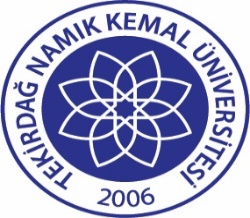 TEKİRDAĞ NAMIK KEMAL ÜNİVERSİTESİSARAY MESLEK YÜKSEKOKULU2022 YILIBİRİM İDAREFAALİYET RAPORUBİRİM / ÜST YÖNETİCİ SUNUŞU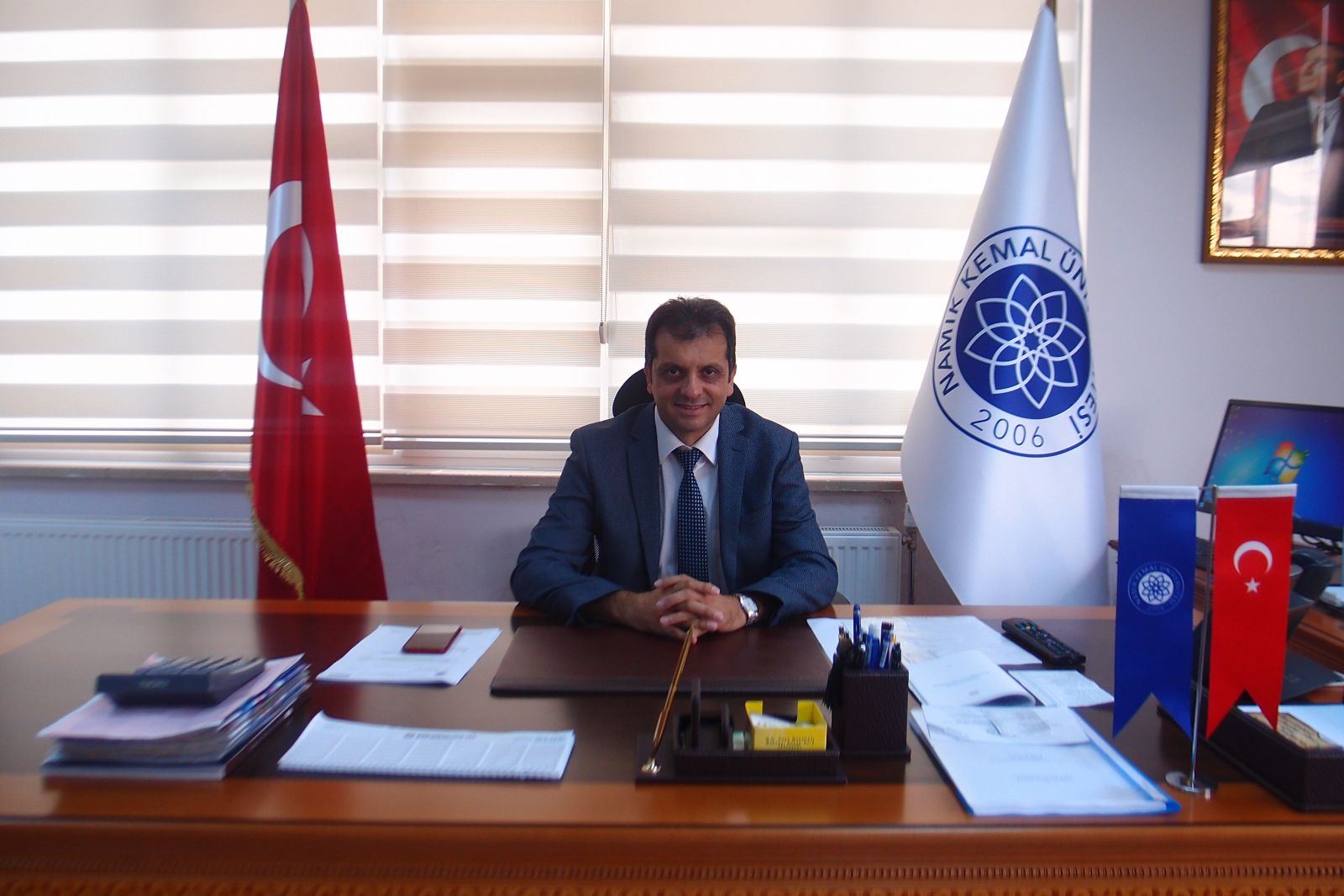 Kamu İdarelerinin ilgili yıl içinde yapmış oldukları faaliyetlerin değerlendirilmesi ve verimliliklerinin tespit edilmesi için kullanılacak araçlardan en önemlisi ilgili kurum ve birimlerce hazırlanan Faaliyet Raporlarıdır. 5018 sayılı Kamu Mali Yönetimi ve Kontrol Kanunu ile kamu kaynaklarının etkili, ekonomik ve verimli şekilde elde edilmesi ve kullanılması, hesap verilebilirlik ve mali saydamlığı sağlamak hedeflenmektedir. Bu kanuna göre, kamu kurumlarının yıllık faaliyet raporlarını bilgi iletişim teknolojilerini kullanmak suretiyle kamuoyunun bilgisine sunmaları gerekmektedir. Bu gerekçe ile Yüksekokulumuzun 2019 yılı Faaliyet Raporu, titiz bir çalışma ile kamuoyunu doğru bilgilendirmek ve topluma karşı olan sorumluluklarımızdan birisini yerine getirmek amacıyla hazırlanmış bulunmaktadır.  Yüksekokulumuzun mali bilgileri, fiziksel, teknolojik ve insan kaynaklarına ilişkin mevcut durumunu gösteren 2020 yılı Faaliyet Raporumuzu kamuoyunun bilgisine sunar, hazırlanmasında emeği geçen bütün çalışma arkadaşlarıma teşekkür eder, şükranlarımı sunarım. Prof.Dr. Uğur AKYOLMüdür V.İ Ç İ N D E K İ L E RI-GENEL BİLGİLERİletişim BilgileriTekirdağ Namık Kemal Üniversitesi Saray Meslek Yüksekokulu MüdürlüğüAyaspaşa Mah. Çerkezköy Yolu Mevkii Kümeevler No:1 59600 Saray/TEKİRDAĞTel 		: 0 282 250 42 00E-posta	: saraymyo@nku.edu.tr Tarihsel GelişimiKurumun kısa tarihçesi ve mevcut durumu (toplam öğrenci sayısı, akademik ve idari çalışan sayıları, altyapı durumu vb. özet bilgiler) hakkında kısa bir bilgi verilmelidir.Saray Meslek Yüksekokulu, 1995–1996 Öğretim yılında Trakya Üniversitesi’ne bağlı birim olarak Elektrik (30 Kontenjan) ve Muhasebe (30 Kontenjan) programları ile öğretime başlamıştır. Teknik Programların dalı olan Elektrik Programı 1998–1999 Öğretim yılından itibaren Lüleburgaz Meslek Yüksekokuluna devredilmiş olup, bu programa anılan Eğitim Öğretim yılından itibaren öğrenci alınmamaktadır.Saray Meslek Yüksekokulu, 17 Mart 2006 tarih ve 26111 sayılı Resmi Gazete ’de yayınlanan 5467 sayılı kanunla Tekirdağ Namık Kemal Üniversitesi’ ne bağlanmıştır. Yüksekokulumuz Muhasebe ve Vergi Uygulamaları, İşletme Yönetimi, Dış Ticaret ve Tapu ve Kadastro programlarıyla öğretime devam etmekte iken, 2021-2022 Öğretim yılından itibaren Grafik Tasarımı Programı da öğrenci alımını gerçekleştirip, eğitim öğretim faaliyetine başlamıştır.Saray Meslek Yüksekokulu, Konularında uzmanlaşmış ve teorik bilgilerini, sektörel deneyimleri ile pekiştirerek sorumlu oldukları derslerini bu anlayışla sizlere aktaran akademik personel kadrosu ile Öğretim faaliyetlerini sürdürmekte olup, öğrenci odaklı anlayışı benimsemiş ve bu anlamda tecrübeli idari personeli ile faaliyetlerini yürütmektedir.2021-2022 Eğitim-Öğretim yılı sonu itibariyle Tekirdağ Namık Kemal Üniversitesi Saray Meslek Yüksekokulunda 11 Akademik, 14 idari personel ve 508 kayıtlı öğrenci ile eğitim-öğretim sürdürülmektedir.Misyon ve VizyonMisyonMesleki gelişmeleri ve teknolojiyi verimli kullanarak ülke gelişimine katkı sağlayan, çağdaş toplum değerlerini üzerinde barındıran, ülke çıkarlarını gözeten ve Atatürk İlke ve Devrimleri’ni gözeten sorumluluk ve meslek ahlakına sahip, sektörün ihtiyacı olan nitelikleri olan meslek elemanlarını eğitim- öğretim açısından yeterli düzeyde yetiştirmek.VizyonVerilen eğitim ve hizmet ile çağın gereksinimlerine uygun nitelikli ara eleman yetiştiren, gelişmeye açık, iş dünyasının ihtiyaçlarını karşılayabilen tercih edilebilir bir Meslek Yüksekokulu olmak.Yetki, Görev ve SorumluluklarKendi ihtisas gücü ve maddi kaynaklarını rasyonel, verimli ve ekonomik şekilde kullanarak, milli eğitim politikası ve kalkınma planları ve hedefleri ile Yükseköğretim Kurulu tarafından yapılan plan ve programlar doğrultusunda, ülkenin ihtiyacı olan dallarda ve sayıda insan gücü yetiştirmek, ülkenin bilimsel, kültürel, sosyal ve ekonomik yönlerden ilerlemesini ve gelişmesini ilgilendiren sorunlarını, diğer kuruluşlarla işbirliği yaparak, kamu kuruluşlarına önerilerde bulunmak suretiyle öğretim ve araştırma yapmak, sonuçlarını toplumun yararına sunmak ve kamu kuruluşlarınca istenecek inceleme ve araştırmaları sonuçlandırarak düşüncelerini ve önerilerini bildirmek.İdareye İlişkin BilgilerFiziksel Yapı1.1-Taşınmazlar1.1.1-Kurumsal Alanlar Tablo 1: Tekirdağ Namık Üniversitesi Açık Alanları*Üniversitemiz birimlerinin bulunduğu açık alanlar “…. Yerleşkesi” şeklinde tanımlanmalıdır. Binalarımızın bulunduğu açık alanlar haricindeki alanlar için “Yerleşkeler” sütununa kullanım amacı/tesis adı yazılmalıdır. Örneğin Atatürk Kent Ormanı veya Deneme Alanı vb. Tablo 2: Tekirdağ Namık Üniversitesi Kapalı Alanları1.1.2-Eğitim AlanlarıTablo 3: Eğitim Alanı Tablo 4: Eğitim Alanları Derslik Kapasiteleri1.1.3-Sosyal Alanlar Tablo 5 : Sosyal AlanlarToplantı – Konferans Salonları Tablo 7: Toplantı – Konferans Salonları1.1.4-Hizmet AlanlarıAkademik Personel Hizmet Alanları Tablo 8: Akademik Personel Hizmet Alanları İdari Personel Hizmet Alanları Tablo 9: İdari Personel Hizmet Alanları1.1.5-Ambar AlanlarıTablo 10: Ambar Alanları1.1.6- Arşiv Alanları Tablo 11: Arşiv AlanlarıTablo 12: Atölyeler1.1.7- Sağlık Alanları Tablo 13: Tekirdağ Namık Kemal Üniversitesi Hastanesi AlanlarıTablo 14: Ağız ve Diş Sağlığı Uygulama ve Araştırma Merkezi Alanları1.2-Taşınırlar1.2.1-TaşıtlarTablo 15: Taşıtlar2. Teşkilat Yapısı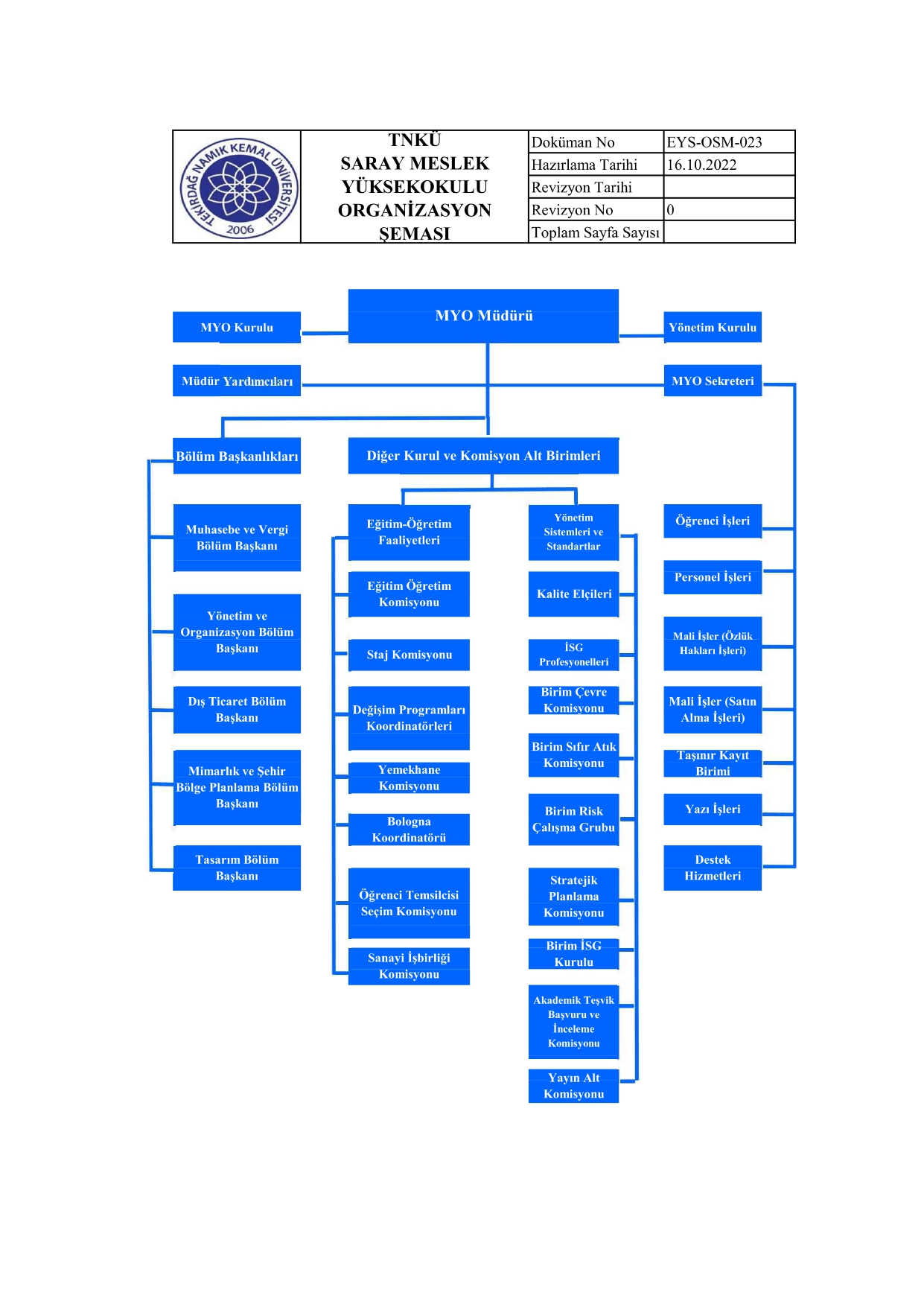 3-Teknoloji ve Bilişim Alt Yapısı3.1-YazılımlarTablo 16: Yazılımlar3.2-BilgisayarlarTablo 17: Bilgisayar Cinsi ve Kulanım Amacına Göre Sayıları                                                                                 3.3-Diğer Bilgi ve Teknolojik KaynaklarTablo 18: Diğer Bilgi ve Teknolojik Kaynaklar4.İnsan Kaynakları4.1-Akademik PersonelTablo 19: Akademik PersonelTablo 20: Yabancı Uyruklu Öğretim Elemanları (2547/34.Madde)Tablo 21: Sözleşmeli Akademik Personel SayısıTablo 22: Akademik Personelin Birimlere Göre DağılımıÜniversitemizin 31.12.2022 tarihi itibariyle akademik personelin fiili görev yerine göre birim bazında dağılımına ilişkin veri yukarıdaki tabloda sunulmuştur. Tablo 23: Akademik Personelin Yaş DağılımıÜniversitemizin 31.12.2022 tarihi itibariyle akademik personelin yaş gruplarına göre unvan bazında dağılımına ilişkin veri yukarıdaki tabloda sunulmuştur. Tablo 24: Akademik Personelin Hizmet Yıllarına Göre DağılımıÜniversitemizin 31.12.2022 tarihi itibariyle akademik personelin unvanına göre toplam hizmet yılları dağılımı yukarıdaki tabloda sunulmuştur.Tablo 25: Atanan Akademik PersonelTablo 26: Ayrılan Akademik PersonelTablo 27: Akademik Personelin Yurtiçi Görevlendirmeleri (2547/38.Madde)Üniversitemizde 2547 Sayılı Kanunun 38.Maddesi kapsamında, 31.12.2022 tarihi itibariyle akademik personelin “yurtiçi görevlendirilmesi” unvana göre görev aldığı kurum yukarıdaki tabloda sunulmuştur.Tablo 28: Akademik Personelin Yurtiçi-Yurtdışı Görevlendirmeleri(2547/39.Madde)Tablo 29: Diğer Üniversitelerde Görevlendirilen Akademik Personel (2547/40-A- 40/D)Tablo 30: Diğer Üniversitelerde Görevlendirilen Akademik Personel(2547/40-B)Üniversitemizde 2547 Sayılı Kanunun 40-B Maddesi kapsamında diğer üniversitelerde görevlendirilen akademik personel sayısı 2021-2022 yılı eğitim öğretim döneminde ……. iken, 2022-2023 güz döneminde ise ………olmuştur.Tablo 31: Diğer Kurumlarda Görevlendirilen Akademik Personel(2547/40-C)Tablo 32: Diğer Üniversitelerden Görevlendirilen Akademik Personel (2547/35.Madde-ÖYP Hariç)Tablo 33: Diğer Üniversitelerden Görevlendirilen Akademik Personel (2547/40-A ve 40/D Maddesi)Tablo 34: Diğer Üniversitelerden Görevlendirilen Akademik Personel (2547/40-B)Tablo 35: ÖYP Kapsamında Başka Üniversitelerden Görevlendirilen Personel4.2-İdari  PersonelHizmet ve görevin özelliğine göre, 657 sayılı Devlet Memurları Kanun hükümleri gereğince çeşitli sınıf ve niteliklerde memur kadroları ile 4857 sayılı İş Kanunu hükümleri gereğince işçi statüsü kadrolarından oluşan personel istihdam edilmektedir.Üniversitemizin idari personelinin kadro durumu, istihdam şekli, cinsiyeti, görevlendirme türü, yaş dağılımı, personel ayrılma/atama bilgileri aşağıdaki tablolarda sunulmuştur.Tablo 36: İdari Personel Sayısı (657 Sayılı Kanunun 4/A Maddesi Kapsamında) * Birimler tarafından personelin fiili görev yeri dikkate alınarak doldurulması gerekmektedir.Üniversitemizde 657 Sayılı Kanunun 4/A Maddesi kapsamında, 2022 yılında idari personelin kadro sınıfına göre dolu kadro toplamı ……. iken cinsiyete göre dağılımında …… kadın ve ………. erkek personel görev yapmış olduğu, yukarıdaki tabloda ayrıntılı olarak sunulmuştur.Tablo 37: Eğitim Durumuna Göre İdari Personel Sayısı (657 Sayılı Kanunun 4/A Maddesi)Tablo 38: İdari Personelin Birimlere Göre Dağılımı *Dolu (D), Boş (B)Tablo 39: Atanan İdari Personelin Hizmet Sınıflarına Göre Dağılımı (657 Sayılı Kanunun 4/A Maddesi)*2022 yılında, ataması yapılan ….. personelin ……si …Yılı Merkezi Yönetim Bütçe Kanunu gereği istisna (Sosyal Hizmetler ve Çocuk Esirgeme Kurumu, Terörle Mücadele, Özelleştirme, Mahkeme Kararı) yapılan atamalardır.        Tablo 40: Ayrılan İdari Personelin Hizmet Sınıfına ve Ayrılma Nedenlerine Göre Dağılımı                  (657 Sayılı Kanunun 4/A Maddesi)2022 yılında, ………….emeklilik, …………ölüm, …………….istifa, ……… nakil ve……. diğer  olmak üzere     toplam………………. idari personel üniversitemizden ayrılmıştır.Tablo 41: İdari Personelin Hizmet Yıllarına Göre Dağılımı (657 Sayılı Kanunun 4/A Maddesi)       Üniversitemizde 657 Sayılı Kanunun 4/A maddesi kapsamında 2022 yılında, idari personelin      hizmet yılları bazında kadın ve erkek idari personel sayısı dağılım ile toplam hizmet yılları dağılımı yukarıdaki tabloda sunulmuştur.Tablo 42: İdari Personelin Yaş Dağılımı (657 Sayılı Kanunun 4/A Maddesi)Üniversitemizde 657 Sayılı Kanunun 4/A maddesi kapsamında 31.12.2022 tarihi itibariyle, idari personelin yaş bazında dağılımı yukarıdaki tabloda sunulmuştur.Tablo 43: İdari Personelin Görevlendirme Bilgileri (657 Sayılı Kanunun 4/A Maddesi)Üniversitemizde 657 Sayılı Kanunun 4/A maddesi kapsamında 2022 yılında, idari personelin görevlendirme bilgilerine bakıldığında …… idari personel yurtiçinde geçici görevlendirilirken, …….idari personelin yurtdışında geçici olarak görevlendirildiği görülmektedir.Tablo 44: Personel Atamasına İlişkin Bilgiler (657 Sayılı Kanunun 4/A Maddesi /2914 Sayılı Kanuna Tabi Personel)2914 Sayılı Kanun ve 657 Sayılı Kanunun 4/A maddesi kapsamında 2022 yılında, Üniversitemize ilk defa ataması yapılan ve yükseltilerek/unvan değişikliği nedeniyle ataması yapılan personel sayısı yukarıdaki tabloda ayrıntılı olarak yer almaktadır. 4.3-Sözleşmeli Personel/İşçiTablo 45: Sözleşmeli Personel ve İşçi Statülü Personel SayılarıÜniversitemizde 2022 yılında  4/B Sözleşmeli (Özel Bütçe, Öz Gelir ve Döner Sermaye), geçici işçi (Özel Bütçe, Öz Gelir ve Döner Sermaye), sürekli işçi (Özel, Öz Gelir ve Döner Sermaye) ve 696 KHK-sürekli işçi kadrosu (Özel Bütçe, Öz Gelir ve Döner Sermaye) kapsamında çalışan  personelin…….’ü kadın ve …….’ü erkek personel olmak üzere toplam Sözleşmeli Personel ve İşçi Statülü Personel sayımız ……….olmuştur.Tablo 46: Ayrılan Sözleşmeli Personelin Ayrılma Nedenlerine Göre Dağılımı (657 Sayılı Kanunun 4/B Maddesi)2022 yılında, …………..emeklilik, …………ölüm, …………….istifa ve ……… diğer olmak üzere toplam………………. sözleşmeli personel Üniversitemizden ayrılmıştır.Tablo 47: 4/B Sözleşmeli Personel (Çalıştıkları Pozisyona Göre)Tablo 48: 4/B Sözleşmeli Personel Eğitim DurumuTablo 49: 4/B Sözleşmeli Personelin Yaş İtibariyle DağılımıTablo 50: İşçi Statülü Personelin Ayrılmasına (Emeklilik) İlişkin BilgilerTablo 51: İşçi Statülü Personel (Çalıştıkları Pozisyonlara Göre)Tablo 52: Sürekli İşçilerin Hizmet SüreleriTablo 53: Sürekli İşçilerin Yaş İtibariyle Dağılımı5-Sunulan Hizmetler5.1- Eğitim Hizmetleri5.1.1-Öğrenci Sayıları Tablo 54: Öğrenci Sayıları Tablo 55: Lisansüstü Öğrenci SayısıTablo 56: Engelli Öğrenci SayısıTablo 57: Öğrenci Kontenjanları Doluluk Oranı            Üniversitemizin 2022/2023 yılı eğitim-öğretim döneminde, öğrenci kontenjanları doluluk oranına bakıldığında, fakültelerimizin doluluk oranının ……… , yüksekokullarımızın  doluluk oranının …… meslek yüksekokullarımızın doluluk oranının ise …olduğu yukarıdaki tabloda görülmektedir. Tablo 58: Öğrencilerin Mezuniyet Durumları (2021/2022 Yılı Eğitim Öğretim Dönemi)            Üniversitemizde 2021/2022 eğitim-öğretim döneminde, normal süre içerisinde mezun olan öğrenci sayıları ve normal öğrenim süresi içinde mezun olması gereken öğrenci sayıları ön lisans, lisans, yüksek lisans ve doktora bazında ayrıntılı olarak yukarıdaki tabloda yer almaktadır. Tablo 59: Lisansüstü Öğrenime Kabul Durumları (2022/2023 Yılı Eğitim-Öğretim Dönemi)Üniversitemize 2022/2023 yılı eğitim-öğretim döneminde, lisansüstü için başvuru yapan öğrenci adaylarından …… öğrencinin yüksek lisans, ………öğrencinin doktora programına kabul edilmiş olduğu yukarıdaki tabloda görülmektedir.  Tablo 60: Yabancı Dil Hazırlık Sınıfı Öğrenci Sayıları (İsteğe Bağlı)*Yabancı dil eğitimi gören öğrenci sayısının toplam öğrenci sayısına oranı (Yabancı dil eğitimi gören öğrenci sayısı/toplam öğrenci sayısı*100)Tablo 61: Yabancı Dil Hazırlık Sınıfı Öğrenci Sayıları (Zorunlu)*Yabancı dil eğitimi gören öğrenci sayısının toplam öğrenci sayısına oranı (Yabancı dil eğitimi gören öğrenci sayısı/toplam öğrenci sayısı*100)        Tablo 62: Üniversiteden Ayrılan Öğrenci Sayısı (2021/2022 Eğitim-Öğretim Dönemi)Tablo 63: Üniversiteden Ayrılan Öğrenci Sayısı (2022/2023 Güz Dönemi )Tablo 64: Üniversitemize Yatay Geçişle Gelen Öğrenci Sayısı (2022/2023 Yılı Eğitim-Öğretim Dönemi)           Üniversitemize 2022-2023 eğitim-öğretim döneminde, yatay geçişle gelen öğrenci sayısı birim bazında yukarıdaki tabloda yer almaktadır.Tablo 65: Disiplin Cezası Alan Öğrenci Sayısı (2021/2022 Eğitim-Öğretim Dönemi)               Üniversitemizde 2021-2022 eğitim-öğretim döneminde, disiplin cezası alan öğrenci sayıları yukarıdaki tabloda yer almaktadır. Tablo 66: Disiplin Cezası Alan Öğrenci Sayısı (2022/2023 Güz Dönemi)              Üniversitemizde 2022-2023 eğitim-öğretim döneminde, disiplin cezası alan öğrenci sayıları yukarıdaki tabloda yer almaktadır.              5.1.2 Bölüm/Program BilgileriTablo 67. Bölüm/Program Sayıları (2022-2023 Yılı Eğitim-Öğretim Dönemi)            2022-2023 eğitim-öğretim döneminde aktif, pasif ve ders bilgi paketinde yer alan bölüm/program sayıları yukarıdaki tabloda sunulmuştur.Tablo 68: 3+1 Eğitim Modeli Uygulayan Ön Lisans Programları Tablo 69: 7+1 Eğitim Modeli Uygulayan Lisans Programları  Tablo 70: Akredite Olan Eğitim Program Sayıları* Akredite eden kurum/kuruluş ismi yazılmalıdır.5.1.3 -Yayın Sayıları Tablo 71: Uluslararası Yayın Sayıları Tablo 72: Ulusal Yayın Sayılar  5.1.4-Kütüphane KaynaklarıTablo 73: Kütüphane Kaynakları5.1.5-EtkinliklerTablo 75: Etkinlik (2022 Yılı)Birim Adı: Saray Meslek Yüksekokulu*Biriminiz 2022 yılı Etkinliklerinin tabloda gösterilen örnek formatında doldurulması gerekmektedir.Etkinlik: Kongre, Sempozyum, Konferans, Panel Seminer, Fuar, Açık Oturum, Söyleşi, Festival, Bölgesel Bilimsel Toplantı, Proje Toplantısı, Eğitim Toplantısı, Komite, Kurs, Tiyatro,  Konser, Sergi, Atölye, Çalışması, Turnuva, Teknik Gezi, Eğitim Seminerleri, Ulusal Toplantı, Çalıştay, Film Gösterimi, Bağış ve Yardım Kampanyası(Kan Bağışı), Bilgilendirme ve Tanıtım Toplantısı, Anma Törenleri, Açılış ve Kapanış Törenleri, Öğrenci Oryantasyon Semineri, Açıkhava Etkinlikleri, Eğlence, Çay, Dj Partisi, Törenler, Ziyaretler, Geziler vb. faaliyetleri kapsamaktadır.          5.1.6- Üniversite Sanayi İlişkileriTablo 76: Protokoller (2022 Yılı)5.1.7- Sosyal ve Kültürel HizmetlerTablo 77: Öğrenci Spor Faaliyet BilgileriII -AMAÇLAR ve HEDEFLERBu bölümde idarenin stratejik amaç ve hedeflerine, faaliyet yılı önceliklerine ve izlenen temel ilke ve politikalarına yer verilir.A-Temel Politika ve ÖnceliklerYüksekokulumuzun Faaliyet Alanı “Eğitim hizmetleri” olduğundan ülkemizdeki sektörel Ara Eleman ihtiyacı sürekli bir şekilde takip edilerek ve bu konuda devletin eğitim politikaları da yakından izlenerek önceliklerimiz belirlenmektedir. Meslek Yüksekokulu olarak aşağıda belirtilen program ve politikalar yol göstericimizdir. Yükseköğretim Kurulu Başkanlığı tarafından hazırlanan “Türkiye’nin Yükseköğretim Stratejisi”Kalkınma Planları ve Yılı Programı,Orta Vadeli Program,Orta Vadeli Mali Plan,B. İdarenin Stratejik Planında Yer Alan Amaç ve HedeflerStratejik plan yapan idareler, faaliyet raporunun ilişkin olduğu yılı kapsayan stratejik planlarında yer alan amaç ve hedefleri ile faaliyet yılı önceliklerini bu bölümde belirteceklerdir.Tablo 117: Stratejik Amaçlar ve HedeflerDiğer HususlarBu başlık altında, yukarıdaki başlıklarda yer almayana ancak birimin açıklamasını gerekli gördüğü diğer konular özet olarak belirlenir.III- FAALİYETLERE İLİŞKİN BİLGİ VE DEĞERLENDİRMELER          A-Mali Bilgiler        1- Bütçe Uygulama Sonuçları: 1.1-Bütçe Giderleri       Tablo 118: Özel Bütçe Giderleri       Birim: Saray Meslek Yüksekokulu *İlgili yıl Bütçe Kanununda yer alan başlangıç ödenekleridir. *Toplam Ödenek KBÖ’ye eklenen veya düşülenlerden sonra oluşan ödenektir.Tablo 119: Sermaye Giderleri Tablo 120: 2022 Yılı Yatırım Programı Kapsamındaki Mal ve Yapım İşi Giderleri Yatırım Programında yer alan Yayın Alımı ile Muhtelif İşler altında karakteristiği “Bakım Onarım, Bilgi İletişim Teknolojileri, Kesin Hesap, Makine-Teçhizat olan projelerin bilgileri doldurulacaktır.Tablo 121: Döner Sermaye Bütçe GiderleriBirim: *2022-2024 Yılları Üniversite Yönetim Kurulu Kararıyla Onaylanan başlangıç ödenekleridir.** Toplam Ödenek Başlangıç Ödeneğine yıl içinde eklenen veya düşülenlerden sonra Üniversite Yönetim Kurulu Kararıyla onaylanan ödenektir.2-Temel Mali Tablolara İlişkin AçıklamalarBu başlığa ilişkin açıklama Strateji Geliştirme Daire Başkanlığı tarafından yapılacaktır.3-Mali Denetim SonuçlarıBu başlığa ilişkin açıklama Strateji Geliştirme Daire Başkanlığı tarafından yapılacaktır.4-Diğer HususlarB-Performans Bilgileri1-Program Alt Program, Faaliyet BilgileriBu başlığa ilişkin açıklama Strateji Geliştirme Daire Başkanlığı tarafından yapılacaktır.2-Performans Sonuçlarının DeğerlendirilmesiBu başlığa ilişkin açıklama Strateji Geliştirme Daire Başkanlığı tarafından yapılacaktır..Alt Program hedef ve göstergeleriyle ilgili gerçekleşme sonuçları ve değerlendirmelerBu başlığa ilişkin açıklama Strateji Geliştirme Daire Başkanlığı tarafından yapılacaktır.Performans denetim sonuçlarıBu başlığa ilişkin açıklama Strateji Geliştirme Daire Başkanlığı tarafından yapılacaktır.3-Stratejik Plan Değerlendirme Tabloları3.1 Birim Performans Gerçekleşme Üniversitemizin 2020-2024 Stratejik Planı kapsamında Elektronik Strateji Analiz Sisteminde (ESAS) biriminiz ile ilişkilendirilmiş olan performans gösterge verilerinizin 2022 yılına ait değerlendirme sonuçlarının aşağıda yer alan performans gerçekleşme tablosuna girilmesi gerekmektedir.  Tablo 122: Birim Performans Gerçekleşme Verileri*2022 hedefine ulaşılamayan performans gösterge ifadeleri için “AÇIKLAMA” kısmına gerekçelerinin ve 2023    yılı için alınacak önlemlerin açıkça belirtilmesi gerekmektedir. Ayrıca 2023 yılında önlemlere ilişkin faaliyetlerin yerine getirilmesi büyük önem teşkil etmektedir.** Biriminize ESAS’ta tanımlı olan veya tanımlanması gerektiğini düşündüğünüz performans göstergeleri için veri girişi ve değerlendirme yapılması gerekmektedir.3.2-Birim İzlem Göstergeleri 30.09.2022 tarih ve 202302 sayılı yazımıza istinaden biriminizce oluşturulan/oluşturulması gereken izlem göstergelerinizin (Tablo 122’de yer almamış olması gerekmektedir.) gelecek yıllar hedefleri ile 2022 yılı hedef ve performans gerçekleşme verilerinin aşağıdaki tabloya girilmesi gerekmektedir.Tablo 123: Birim İzlem Göstergeleri Gerçekleşme Verileri*2022 hedefine ulaşılamayan izlem gösterge ifadeleri için “AÇIKLAMA” kısmına gerekçelerinin ve 2023 yılı için alınacak önlemlerin açıkça belirtilmesi gerekmektedir. Ayrıca 2023 yılında önlemlere ilişkin faaliyetlerin yerine getirilmesi büyük önem teşkil etmektedir.3.3-YÖKSİS İzleme KriterleriTablo 124: 2022 Yılı Üniversite İzleme ve Değerlendirme Kriterleri 4-Performans Bilgi Sisteminin DeğerlendirilmesiBu başlığa ilişkin açıklama Strateji Geliştirme Daire Başkanlığı tarafından yapılacaktır.5-Diğer Hususlar	IV-KURUMSAL KABİLİYET ve KAPASİTENİN DEĞERLENDİRİLMESİÜstünlükler- Yüksekokulumuzun büyük kentlere yakınlığı- Öğrencilerimize her yıl Dikey Geçiş Sınavına (DGS) yönelik kurslar açmamız nedeniyle, ilgili sınavlarda yüksek bir başarı elde ediyor olmamız ve bunun kurumsal kültürümüze yansıması- Öğrencilerimiz ile öğretim elemanlarımızın güçlü bir iletişim içinde olması- İnternet imkanlarından hem öğretim elemanlarımızın hem de öğrencilerimizin faydalanabilmesi Zayıflıklar- Sportif Alan Yetersizliği- Bölüm bazında Kadrolu Öğretim Elemanı Yetersizliği- İlçede KYK Yurdunun Bulunmaması ve bu durumun öğrencinin Üniversite tercihini etkilemesi- Öğrencilerin Sosyal alanlarının eksikliğiDeğerlendirmeV- ÖNERİ ve TEDBİRLERMeslek Yüksekokulumuzdaki bazı programlarımızda (Tapu Kadastro, Dış Ticaret) yeterli öğretim elemanı olmalıdır. Grafik Tasarım Programında yeterli öğretim elemanı sayısı bulunmakla birlikte, ciddi alt yapı eksiklikleri(Boya Atölyesi, Grafiksel çizime uygun yeni nesil Bilgisayarlar, Renkli yazıcı, Baskı Makinesi vb.) bulunmaktadır. Bu durum gerekli derslerin işlenmesini önemli ölçüde sekteye uğratmaktadır. BİRİM İÇ KONTROL GÜVENCE BEYANIBirim yöneticisi olarak yetkim dahilinde; Bu raporda yer alan bilgilerin güvenilir, tam ve doğru olduğunu beyan ederim. Bu raporda açıklanan faaliyetler için bütçe ile tahsis edilmiş kaynakların, planlanmış amaçlar doğrultusunda ve iyi mali yönetim ilkelerine uygun olarak kullanıldığını ve iç kontrol sisteminin işlemlerin yasallık ve düzenliliğine ilişkin yeterli güvenceyi sağladığını bildiririm. Bu güvence, üst yönetici olarak sahip olduğum bilgi ve değerlendirmeler, benden önceki yöneticiden almış olduğum bilgiler, iç kontroller ile Sayıştay raporları gibi bilgim dahilindeki hususlara dayanmaktadır. Burada raporlanmayan, idarenin menfaatlerine zarar veren herhangi bir husus hakkında bilgim olmadığını beyan ederim.                                                                                                     Prof.Dr.Uğur AKYOL									     Müdür V.I.GENEL BİLGİLERI.GENEL BİLGİLERI.GENEL BİLGİLERI.GENEL BİLGİLERI.GENEL BİLGİLERA. Misyon ve Vizyon …………………………………………………………………A. Misyon ve Vizyon …………………………………………………………………A. Misyon ve Vizyon …………………………………………………………………B.Yetki, Görev ve Sorumluluklar ……….……………………………………………B.Yetki, Görev ve Sorumluluklar ……….……………………………………………B.Yetki, Görev ve Sorumluluklar ……….……………………………………………C.İdareye İlişkin Bilgiler ………...……….........……………………………………...C.İdareye İlişkin Bilgiler ………...……….........……………………………………...C.İdareye İlişkin Bilgiler ………...……….........……………………………………...1-Fiziksel Yapı ………………………............................................................................1-Fiziksel Yapı ………………………............................................................................2- Teşkilat Yapısı ………………………………………………………………………2- Teşkilat Yapısı ………………………………………………………………………3- Teknoloji ve Bilişim Alt Yapısı ……..........................................................................3- Teknoloji ve Bilişim Alt Yapısı ……..........................................................................4- İnsan Kaynakları ……………….……………………………………………………4- İnsan Kaynakları ……………….……………………………………………………5- Sunulan Hizmetler……………………………………………………………………5- Sunulan Hizmetler……………………………………………………………………6- Yönetim ve İç Kontrol Sistemi ………………….......................................................6- Yönetim ve İç Kontrol Sistemi ………………….......................................................D. Diğer Hususlar ……………………..........................................................................D. Diğer Hususlar ……………………..........................................................................D. Diğer Hususlar ……………………..........................................................................II.AMAÇLAR ve HEDEFLERII.AMAÇLAR ve HEDEFLERII.AMAÇLAR ve HEDEFLERII.AMAÇLAR ve HEDEFLERII.AMAÇLAR ve HEDEFLERA.Temel Politikalar ve Öncelikleri …………………………………………………………………………………………B.İdarenin Stratejik Planında Yer Alan Amaç ve Hedefler…………………………...A.Temel Politikalar ve Öncelikleri …………………………………………………………………………………………B.İdarenin Stratejik Planında Yer Alan Amaç ve Hedefler…………………………...A.Temel Politikalar ve Öncelikleri …………………………………………………………………………………………B.İdarenin Stratejik Planında Yer Alan Amaç ve Hedefler…………………………...A.Temel Politikalar ve Öncelikleri …………………………………………………………………………………………B.İdarenin Stratejik Planında Yer Alan Amaç ve Hedefler…………………………...C.Diğer Hususlar ……………………………………………………………………...C.Diğer Hususlar ……………………………………………………………………...C.Diğer Hususlar ……………………………………………………………………...C.Diğer Hususlar ……………………………………………………………………...III.FAALİYETLERE İLİŞKİN BİLGİ VE DEĞERLENDİRMELERIII.FAALİYETLERE İLİŞKİN BİLGİ VE DEĞERLENDİRMELERIII.FAALİYETLERE İLİŞKİN BİLGİ VE DEĞERLENDİRMELERIII.FAALİYETLERE İLİŞKİN BİLGİ VE DEĞERLENDİRMELERIII.FAALİYETLERE İLİŞKİN BİLGİ VE DEĞERLENDİRMELERA.Mali Bilgiler ………………………………………………………………………..A.Mali Bilgiler ………………………………………………………………………..A.Mali Bilgiler ………………………………………………………………………..A.Mali Bilgiler ………………………………………………………………………..1-Bütçe Uygulama Sonuçları …………………………………………………………...1-Bütçe Uygulama Sonuçları …………………………………………………………...2-Temel Mali Tablolara İlişkin Açıklamalar …………………………………………...2-Temel Mali Tablolara İlişkin Açıklamalar …………………………………………...3-Mali Denetim Sonuçları ……………………………………………………………...3-Mali Denetim Sonuçları ……………………………………………………………...4-Diğer Hususlar ……………………………………………………………………….4-Diğer Hususlar ……………………………………………………………………….B.Performans Bilgileri ………………………..........................................................................B.Performans Bilgileri ………………………..........................................................................B.Performans Bilgileri ………………………..........................................................................1-Program, Alt Program, Faaliyet Bilgileri …………………………………………….2-Performans Sonuçlarının Değerlendirilmesi…………………………….....................i. Alt program hedef ve göstergeleri ile ilgili gerçekleşme sonuçları ve değerlendirmelerii.Performans denetim sonuçları3-Stratejik Plan Değerlendirme Tabloları ……………………………………………...4-Performans Bilgi Sisteminin Değerlendirilmesi……………………………………...5-Diğer Hususlar………………………………………………………………………..IV. KURUMSAL KABİLİYET ve KAPASİTENİN DEĞERLENDİRİLMESİ IV. KURUMSAL KABİLİYET ve KAPASİTENİN DEĞERLENDİRİLMESİ IV. KURUMSAL KABİLİYET ve KAPASİTENİN DEĞERLENDİRİLMESİ IV. KURUMSAL KABİLİYET ve KAPASİTENİN DEĞERLENDİRİLMESİ IV. KURUMSAL KABİLİYET ve KAPASİTENİN DEĞERLENDİRİLMESİ A.Üstünlükler …………………………………………………………………………A.Üstünlükler …………………………………………………………………………A.Üstünlükler …………………………………………………………………………B.Zayıflıklar …………………………………………………………………………..B.Zayıflıklar …………………………………………………………………………..B.Zayıflıklar …………………………………………………………………………..C.Değerlendirme ………………………………………………………………….......C.Değerlendirme ………………………………………………………………….......C.Değerlendirme ………………………………………………………………….......V.ÖNERİ VE TEDBİRLER ……………………………………………………………...............V.ÖNERİ VE TEDBİRLER ……………………………………………………………...............V.ÖNERİ VE TEDBİRLER ……………………………………………………………...............V.ÖNERİ VE TEDBİRLER ……………………………………………………………...............V.ÖNERİ VE TEDBİRLER ……………………………………………………………...............Yerleşkeler/Kullanim Amaci/Tesis Adi2022 Yılı Toplam Açık Alan (m2)2022 Yılı Toplam Açık Alan (m2)2022 Yılı Toplam Açık Alan (m2)Yerleşkeler/Kullanim Amaci/Tesis AdiKuruma AitTahsisliDiğer(Kiralık vb.)Saray MYO Yerleşkesi/ Eğitim Öğretim156,980 m2TOPLAMTOPLAMTOPLAMTOPLAM(*) Varsa İlgili Açıklama(*) Varsa İlgili Açıklama(*) Varsa İlgili Açıklama(*) Varsa İlgili AçıklamaBirimi2022 Yılı Toplam Kapalı Alan (m2)2022 Yılı Toplam Kapalı Alan (m2)2022 Yılı Toplam Kapalı Alan (m2)BirimiKuruma AitTahsisliDiğer(Kiralık vb.)Saray Meslek Yüksekokulu3.910 m2TOPLAMTOPLAMTOPLAMTOPLAM(*) Varsa İlgili Açıklama(*) Varsa İlgili Açıklama(*) Varsa İlgili Açıklama(*) Varsa İlgili AçıklamaEğitim AlanıSayı (Adet )Alanı (m2)Anfi--Sınıf9595,40 m2Bilgisayar Laboratuvarı174,10 m2Teknik Resim Salonu--Diğer Laboratuvar/Atölye--TOPLAM10669,50 m2Eğitim AlanıKapasitesi 0-50Kapasitesi 51-75Kapasitesi 76-100Kapasitesi 101-150Kapasitesi 151-250Kapasitesi 251-üzeriAnfi------Sınıf153---Bilgisayar Lab.1-----Teknik Resim Salonu------Diğer Lab./Atölye------TOPLAM253---Alan TanımıSayı (Adet)Alanı (m2)Kapasitesi (Kişi)Kantin1202,15 m270Kafeterya---Öğrenci Yemekhanesi1148,00 m250Personel Yemekhanesi---Misafirhane---Dolu Lojman---Boş Lojman--- Kapalı Spor Tesisleri---Açık Spor Tesisleri---Sinema Salonu---Eğitim ve Dinlenme Tesisleri---Öğrenci Kulüpleri---Mezun Öğrenciler Derneği---Okul Öncesi Alanları---TOPLAM2350,15120Alan TanımıSayı (Adet)  Alanı (m2)Kapasitesi 0-50Kapasitesi 51-75Kapasitesi 76-100Kapasitesi 101-150Kapasitesi 151-250Kapasitesi 251-üzeriToplantı Salonu136,7420-----Konferans Salonu1304,85----211-Seminer Salonu--------TOPLAM2341,5920---211-Alan TanımıSayısı (Adet)Alanı (m2)Kullanan Kişi SayısıÇalışma Odası9226,6411TOPLAM9226,6411Alan TanımıSayısı (Adet)Alanı (m2)Kullanan Kişi Sayısı Servis---Çalışma Odası5141,245TOPLAM5141,245Alan TanımıSayısı (Adet)Alanı (m2)Ambar Alanı136,74TOPLAM136,74Alan TanımıSayısı (Adet)Alanı (m2)Arşiv Alanları1148,00 m2TOPLAM1148,00 m2Alan TanımıSayısı (Adet)Alanı (m2)Atölyeler--TOPLAM--Alan TanımıSayı (Adet)Alanı(m2)Acil Servis AlanıYoğun Bakım AlanıAmeliyathane AlanıDoğumhane AlanıKoroner Anjiyografi AlanıKlinik AlanıLaboratuvar AlanıEndoskopi AlanıEczane AlanıRadyoloji AlanıNükleer Tıp AlanıSterilizasyon AlanıMutfak AlanıÇamaşırhane AlanıTeknik Servis AlanıPoliklinikler AlanıArşiv AlanıDiğer AlanlarToplam Kapalı AlanıAlan TanımıSayı (Adet)Alanı (m2)Klinik AlanıDinlenme AlanıTemizlik Odası Vezne AlanıBebek Emzirme AlanıSarf Depo AlanıDemirbaş Depo AlanıArşiv AlanıPeriapikal Radyografi AlanıRöntgen AlanıPanoramik Radyografi AlanıHemşire Dinlenme AlanıSteril AlanKirli AlanDiğer AlanlarToplam Kapalı AlanTaşıtlar (2022)Taşıtlar (2022)Taşıtlar (2022)Taşıtlar (2022)Taşıtlar (2022)Taşıtlar (2022)Taşıtlar (2022)Taşıtın Cinsi  DiferansiyelMevcut Taşıt SayısıMevcut Taşıt SayısıMevcut Taşıt SayısıMevcut Taşıt SayısıToplamTaşıtın Cinsi  DiferansiyelÜniversite Adına Tescilli TaşıtDöner Sermaye Adına Tescilli TaşıtHizmet Alımı Yöntemi İle Temin Edilen TaşıtHizmet Alımı Yöntemi İle Temin Edilen TaşıtToplamTaşıtın Cinsi  DiferansiyelÜniversite Adına Tescilli TaşıtDöner Sermaye Adına Tescilli TaşıtŞoförlüŞoförsüzToplamHyundai Accent Era1---1TOPLAM1---1Sıra NoYazılım Adı*İç*DışSatınalma/ Ücretsiz1Windows 10, Microsoft Office,✓2Maaş Programı,  Ek Ders Programı✓3Evrak Kayıt Programı✓4Öğrenci İşleri Programı✓Bilgisayar CinsiEğitim AmaçlıAraştırma Amaçlıİdari AmaçlıTOPLAMBilgisayar Cinsi(Adet)(Adet)(Adet)TOPLAMMasa Üstü Bilgisayarlar106-21127Taşınabilir Bilgisayarlar9-615TOPLAM115-27142Cinsiİdari Amaçlı (Adet)Eğitim Amaçlı (Adet)Araştırma Amaçlı (Adet)Projeksiyon-23-Slayt makinesi---Tepegöz---Episkop---Barkot okuyucu1--Baskı makinesi---Fotokopi makinesi14-Faks1--Yazıcı215-Fotoğraf Makinesi-2-Kamera33--Televizyon8--Tarayıcı2--Müzik Seti---Mikroskop---DVD-1-Kulaklık---Manyetik Güvenlik Kapısı---Optik Okuyucu-1-Faks-fotokopi-yazıcı (Tek Makine)5--Barkod yazıcı1--Yükleme-boşaltma cihazı---Evrak imha makinası---IP Telefon Makinesi22--Akademik PersonelAkademik PersonelAkademik PersonelAkademik PersonelAkademik PersonelAkademik PersonelKadroların Doluluk Oranına GöreKadroların Doluluk Oranına GöreKadroların Doluluk Oranına GöreKadroların İstihdam Şekline GöreKadroların İstihdam Şekline GöreDoluBoşToplamTam ZamanlıYarı ZamanlıProfesörDoçentDr. Öğretim ÜyesiÖğretim GörevlisiAraştırma GörevlisiTOPLAMYabancı Uyruklu Öğretim Elemanları (2547/34.Madde)Yabancı Uyruklu Öğretim Elemanları (2547/34.Madde)Yabancı Uyruklu Öğretim Elemanları (2547/34.Madde)Yabancı Uyruklu Öğretim Elemanları (2547/34.Madde)UnvanGeldiği ÜlkeÇalıştığı BirimPozisyonu SözleşmeliTOPLAMSözleşmeli Akademik Personel SayısıSözleşmeli Akademik Personel SayısıProfesörDoçentDr. Öğretim ÜyesiÖğretim GörevlisiSanatçı Öğrt. Elm.Sahne UygulatıcısıTOPLAMAkademik Personelin Birimlere Göre Dağılımı (2022)Akademik Personelin Birimlere Göre Dağılımı (2022)Akademik Personelin Birimlere Göre Dağılımı (2022)Akademik Personelin Birimlere Göre Dağılımı (2022)Akademik Personelin Birimlere Göre Dağılımı (2022)Akademik Personelin Birimlere Göre Dağılımı (2022)Akademik Personelin Birimlere Göre Dağılımı (2022)Birimin adıUnvanUnvanUnvanUnvanUnvan    ToplamBirimin adıProfesörDoçentDoktor Öğretim ÜyesiÖğretim GörevlisiAraştırma Görevlisi    ToplamSaray Meslek Yüksekokulu--113-14TOPLAM--113-14Akademik Personelin Yaş Dağılımı (2022)Akademik Personelin Yaş Dağılımı (2022)Akademik Personelin Yaş Dağılımı (2022)Akademik Personelin Yaş Dağılımı (2022)Akademik Personelin Yaş Dağılımı (2022)Akademik Personelin Yaş Dağılımı (2022)Akademik Personelin Yaş Dağılımı (2022)YaşUnvanıUnvanıUnvanıUnvanıUnvanıToplamYaşProfesörDoçentDoktorÖğretimÜyesiÖğretim GörevlisiAraştırma GörevlisiToplam21 – 25 Yaş26 – 30 Yaş31 – 35 Yaş36 – 40 Yaş41 – 45 Yaş46 – 50 Yaş51 - 55 Yaş56 – 60 Yaş61 – 65 Yaş66 + Yaş  TOPLAMAkademik Personelin Hizmet Yıllarına Göre DağılımıAkademik Personelin Hizmet Yıllarına Göre DağılımıAkademik Personelin Hizmet Yıllarına Göre DağılımıAkademik Personelin Hizmet Yıllarına Göre DağılımıAkademik Personelin Hizmet Yıllarına Göre DağılımıAkademik Personelin Hizmet Yıllarına Göre DağılımıAkademik Personelin Hizmet Yıllarına Göre DağılımıAkademik Personelin Hizmet Yıllarına Göre DağılımıAkademik Personelin Hizmet Yıllarına Göre DağılımıAkademik Personelin Hizmet Yıllarına Göre DağılımıUnvan1 Yıldan Az1 – 5 Yıl Arası1 – 5 Yıl Arası6 – 10 Yıl Arası11 – 15 Yıl Arası16 – 20 Yıl Arası21 – 25 Yıl Arası26 – 30 Yıl Arası31 Yıl ÜzeriProfesörDoçentDr.Öğretim ÜyesiÖğretim GörevlisiAraştırma GörevlisiTOPLAMProfesörDoçentDr. Öğretim ÜyesiÖğretim GörevlisiAraştırma GörevlisiToplamÜniversite İçerisinden AtananÜniversite Dışından Atanan TOPLAMProfesörDoçentDr. Öğretim ÜyesiÖğretim GörevlisiAraştırma GörevlisiToplamİsteğe Bağlı EmekliYaş Haddinden EmekliNaklen AyrılmaİstifaGörev Süresi BitenlerÖlümDiğer SebeplerT0PLAMAkademik Personelin Yurtiçi Görevlendirmeleri (2547/38.Madde)Akademik Personelin Yurtiçi Görevlendirmeleri (2547/38.Madde)Akademik Personelin Yurtiçi Görevlendirmeleri (2547/38.Madde)UnvanıGörevlendirildiği YerSayısıTOPLAMAkademik Personelin Yurtiçi-Yurtdışı Görevlendirmeleri(2547/39.Madde) Görevlendirilme Süresi(7 Günden Fazla)Akademik Personelin Yurtiçi-Yurtdışı Görevlendirmeleri(2547/39.Madde) Görevlendirilme Süresi(7 Günden Fazla)Akademik Personelin Yurtiçi-Yurtdışı Görevlendirmeleri(2547/39.Madde) Görevlendirilme Süresi(7 Günden Fazla)Akademik Personelin Yurtiçi-Yurtdışı Görevlendirmeleri(2547/39.Madde) Görevlendirilme Süresi(7 Günden Fazla)Akademik Personelin Yurtiçi-Yurtdışı Görevlendirmeleri(2547/39.Madde) Görevlendirilme Süresi(7 Günden Fazla)UnvanıYurtdışı Görevlendirme SayısıYurtdışı Görevlendirme SayısıYurtiçi Görevlendirme SayısıYurtiçi Görevlendirme SayısıUnvanıHarcırahlıHarcırahsızHarcırahlıHarcırahsızÖğretim Görevlisi--16-TOPLAM--16-Diğer Üniversitelerde Görevlendirilen Akademik Personel  (2547/40-A- 40/D)Diğer Üniversitelerde Görevlendirilen Akademik Personel  (2547/40-A- 40/D)Diğer Üniversitelerde Görevlendirilen Akademik Personel  (2547/40-A- 40/D)Diğer Üniversitelerde Görevlendirilen Akademik Personel  (2547/40-A- 40/D)Diğer Üniversitelerde Görevlendirilen Akademik Personel  (2547/40-A- 40/D)Diğer Üniversitelerde Görevlendirilen Akademik Personel  (2547/40-A- 40/D)Diğer Üniversitelerde Görevlendirilen Akademik Personel  (2547/40-A- 40/D)Unvan2021-2022 Eğitim Öğretim Dönemi2021-2022 Eğitim Öğretim Dönemi2021-2022 Eğitim Öğretim Dönemi2022-2023 Güz Dönemi2022-2023 Güz Dönemi2022-2023 Güz DönemiUnvanKadrosunun Olduğu BirimGörevlendirildiği ÜniversiteSayısıKadrosunun Olduğu BirimGörevlendirildiği ÜniversiteSayısı-------TOPLAMTOPLAMTOPLAM-TOPLAMTOPLAM-Diğer Üniversitelerde Görevlendirilen Akademik Personel(2547/40-B)Diğer Üniversitelerde Görevlendirilen Akademik Personel(2547/40-B)Diğer Üniversitelerde Görevlendirilen Akademik Personel(2547/40-B)Diğer Üniversitelerde Görevlendirilen Akademik Personel(2547/40-B)Diğer Üniversitelerde Görevlendirilen Akademik Personel(2547/40-B)Diğer Üniversitelerde Görevlendirilen Akademik Personel(2547/40-B)Diğer Üniversitelerde Görevlendirilen Akademik Personel(2547/40-B)UnvanıUnvanı2021-2022 Eğitim Öğretim Dönemi2021-2022 Eğitim Öğretim Dönemi2021-2022 Eğitim Öğretim Dönemi2022-2023 Güz Dönemi2022-2023 Güz Dönemi2022-2023 Güz DönemiUnvanıUnvanıKadrosunun Olduğu BirimGörevlendirildiği ÜniversiteSayısıKadrosunun Olduğu BirimGörevlendirildiği ÜniversiteSayısı----------------TOPLAMTOPLAMTOPLAMTOPLAM-TOPLAMTOPLAM-Diğer Kurumlarda Görevlendirilen Akademik Personel(2547/40-C)Diğer Kurumlarda Görevlendirilen Akademik Personel(2547/40-C)Diğer Kurumlarda Görevlendirilen Akademik Personel(2547/40-C)Diğer Kurumlarda Görevlendirilen Akademik Personel(2547/40-C)Diğer Kurumlarda Görevlendirilen Akademik Personel(2547/40-C)Diğer Kurumlarda Görevlendirilen Akademik Personel(2547/40-C)Diğer Kurumlarda Görevlendirilen Akademik Personel(2547/40-C)Diğer Kurumlarda Görevlendirilen Akademik Personel(2547/40-C)2021-2022 Eğitim Öğretim Dönemi2021-2022 Eğitim Öğretim Dönemi2021-2022 Eğitim Öğretim Dönemi2022-2023 Güz Dönemi2022-2023 Güz Dönemi2022-2023 Güz DönemiUnvanıKadrosunun Olduğu BirimKadrosunun Olduğu BirimGörevlendirildiği KurumSayısıKadrosunun Olduğu BirimGörevlendirildiği KurumSayısı------------------------TOPLAMTOPLAMTOPLAMTOPLAM-TOPLAMTOPLAM-Diğer Üniversitelerden Görevlendirilen Akademik Personel (2547/35.Madde-ÖYP Hariç)Diğer Üniversitelerden Görevlendirilen Akademik Personel (2547/35.Madde-ÖYP Hariç)Diğer Üniversitelerden Görevlendirilen Akademik Personel (2547/35.Madde-ÖYP Hariç)Diğer Üniversitelerden Görevlendirilen Akademik Personel (2547/35.Madde-ÖYP Hariç)UnvanıGeldiği ÜniversiteÜniversitede Görevlendirildiği BirimSayısı----TOPLAM---Diğer Üniversitelerden Görevlendirilen Akademik Personel (2547/40-A ve 40/D Maddesi)Diğer Üniversitelerden Görevlendirilen Akademik Personel (2547/40-A ve 40/D Maddesi)Diğer Üniversitelerden Görevlendirilen Akademik Personel (2547/40-A ve 40/D Maddesi)Diğer Üniversitelerden Görevlendirilen Akademik Personel (2547/40-A ve 40/D Maddesi)Diğer Üniversitelerden Görevlendirilen Akademik Personel (2547/40-A ve 40/D Maddesi)Diğer Üniversitelerden Görevlendirilen Akademik Personel (2547/40-A ve 40/D Maddesi)Diğer Üniversitelerden Görevlendirilen Akademik Personel (2547/40-A ve 40/D Maddesi)Unvanı2021-2022 Eğitim Öğretim Dönemi2021-2022 Eğitim Öğretim Dönemi2021-2022 Eğitim Öğretim Dönemi2022-2023 Güz Dönemi2022-2023 Güz Dönemi2022-2023 Güz DönemiUnvanıGeldiği ÜniversiteÜniversitede Görevlendirildiği BirimSayısıGeldiği ÜniversiteÜniversitede Görevlendirildiği BirimSayısı---------------------TOPLAM-TOPLAM-Diğer Üniversitelerden Görevlendirilen Akademik Personel (2547/40-B)Diğer Üniversitelerden Görevlendirilen Akademik Personel (2547/40-B)Diğer Üniversitelerden Görevlendirilen Akademik Personel (2547/40-B)Diğer Üniversitelerden Görevlendirilen Akademik Personel (2547/40-B)Diğer Üniversitelerden Görevlendirilen Akademik Personel (2547/40-B)Diğer Üniversitelerden Görevlendirilen Akademik Personel (2547/40-B)Diğer Üniversitelerden Görevlendirilen Akademik Personel (2547/40-B)Unvan2021-2022 Eğitim Öğretim Dönemi2021-2022 Eğitim Öğretim Dönemi2021-2022 Eğitim Öğretim Dönemi2022-2023 Güz Dönemi2022-2023 Güz DönemiUnvanÇalıştığı BirimGeldiği ÜniversiteSayısı     Çalıştığı BirimGeldiği ÜniversiteSayısı--------------TOPLAM-TOPLAM--ÖYP Kapsamında Başka Üniversitelerden Görevlendirilen Personel (2022)ÖYP Kapsamında Başka Üniversitelerden Görevlendirilen Personel (2022)ÖYP Kapsamında Başka Üniversitelerden Görevlendirilen Personel (2022)ÖYP Kapsamında Başka Üniversitelerden Görevlendirilen Personel (2022)UnvanGeldiği ÜniversiteÜniversitemizdeGörevlendirildiğiBirimSayısı--------TOPLAM---İdari Personel Sayısı (657 Sayılı Kanunun 4/A Maddesi Kapsamında)*İdari Personel Sayısı (657 Sayılı Kanunun 4/A Maddesi Kapsamında)*İdari Personel Sayısı (657 Sayılı Kanunun 4/A Maddesi Kapsamında)*İdari Personel Sayısı (657 Sayılı Kanunun 4/A Maddesi Kapsamında)*Sınıflara GöreDolu Kadro SayısıCinsiyete GöreCinsiyete GöreSınıflara GöreDolu Kadro SayısıKadınErkekGenel İdare Hizmetleri Sınıfı413Teknik Hizmetleri Sınıfı---Sağlık Hizmetleri Sınıfı---Avukatlık Hizmetleri Sınıfı---Din Hizmetleri Sınıfı---Yardımcı Hizmetler Sınıfı---TOPLAM413657 Sayılı kanunun 4/A Maddesi Kapsamındaki Eğitim Durumuna Göre İdari Personel Sayısı (2022)657 Sayılı kanunun 4/A Maddesi Kapsamındaki Eğitim Durumuna Göre İdari Personel Sayısı (2022)Eğitim DurumuSayısıİlkokulOrta ve DengiLise ve Dengi2 Yıllık Y.O4 Yıl ve ÜstüYüksek LisansUzmanlık EğitimiDoktoraTOPLAMBirimlerAv. Hiz.Av. Hiz.Din Hiz.Din Hiz.Gen. İdare Hiz.Gen. İdare Hiz.Sağlık Hiz.Sağlık Hiz.Teknik Hiz.Teknik Hiz.Yard. Hiz.Yard. Hiz.ToplamToplamBirimlerDBDBDBDBDBDBDBTOPLAMHizmet SınıfıAçıktanNakil*İstisnaToplamGenel İdare Hizmetleri SınıfıTeknik Hizmetleri Sınıfı  Sağlık Hizmetleri SınıfıAvukatlık Hizmetleri SınıfıDin Hizmetleri SınıfıYardımcı Hizmetler Sınıfı TOPLAMHizmet SınıfıEmekliÖlümİstifaNakilDiğerToplamGenel İdare Hizmetleri SınıfıTeknik Hizmetleri SınıfıSağlık Hizmetleri SınıfıAvukatlık Hizmetleri SınıfıDin Hizmetleri SınıfıYardımcı Hizmetler SınıfıTOPLAM657 Sayılı kanunun  4/A Maddesi   Kapsamındaki  İdari  Personelin  Hizmet  Yıllarına  Göre  Dağılımı657 Sayılı kanunun  4/A Maddesi   Kapsamındaki  İdari  Personelin  Hizmet  Yıllarına  Göre  Dağılımı657 Sayılı kanunun  4/A Maddesi   Kapsamındaki  İdari  Personelin  Hizmet  Yıllarına  Göre  Dağılımı657 Sayılı kanunun  4/A Maddesi   Kapsamındaki  İdari  Personelin  Hizmet  Yıllarına  Göre  DağılımıHizmet YılıKadınErkekToplam1 Yıldan Az1 – 5 Yıl Arası6 – 10 Yıl Arası11 – 15 Yıl Arası16 – 20 Yıl Arası21 – 25 Yıl Arası26 – 30 Yıl Arası31 Yıl ÜzeriTOPLAM657  Sayılı  Kanunun   4/A Maddesi   Kapsamında  İdari Personelin  Yaş Dağılımı (2022)657  Sayılı  Kanunun   4/A Maddesi   Kapsamında  İdari Personelin  Yaş Dağılımı (2022)657  Sayılı  Kanunun   4/A Maddesi   Kapsamında  İdari Personelin  Yaş Dağılımı (2022)Yaş GrupSayıYüzde ( % )18 – 20 arası21 – 25 arası26 – 30 arası31 – 35 arası36 – 40 arası41 – 45 arası46 – 50 arası51 – 55 arası56 – 60 arası60 – 65 arasıTOPLAMİdari   Personel  Toplamı (2022)Yurt İçi Geçici Görevlendirme Sayısı (2022)Yurt Dışı Geçici Görevlendirme Sayısı (2022)1038-Personel2022 yılında İlk Defa Kurumumuza Ataması Yapılan Personel Sayısı2022 yılında Kurumumuz İçinde Yükseltilerek/Unvan Değişikliği Nedeniyle Ataması Yapılan Personel Sayısı2022 yılında Kurum Dışından Yükseltilerek/Unvan Değişikliği Nedeniyle Ataması Yapılan Personel SayısıPersonel2022 yılında İlk Defa Kurumumuza Ataması Yapılan Personel Sayısı2022 yılında Kurumumuz İçinde Yükseltilerek/Unvan Değişikliği Nedeniyle Ataması Yapılan Personel Sayısı2022 yılında Kurum Dışından Yükseltilerek/Unvan Değişikliği Nedeniyle Ataması Yapılan Personel SayısıAkademik Personelİdari PersonelTOPLAMSözleşmeli Personel ve İşçi Statülü Personel SayılarıSözleşmeli Personel ve İşçi Statülü Personel SayılarıSözleşmeli Personel ve İşçi Statülü Personel SayılarıSözleşmeli Personel ve İşçi Statülü Personel SayılarıKadroToplamCinsiyete GöreCinsiyete GöreKadroToplamKE4/B Sözleşmeli – Özel Bütçe4/B Sözleşmeli – Öz Gelir4/B Sözleşmeli- Döner SermayeGeçici İşçi- Özel BütçeGeçici İşçi- Öz GelirGeçici İşçi- Döner SermayeSürekli İşçi -Özel BütçeSürekli İşçi –Öz GelirSürekli İşçi –Döner Sermaye696 KHK-Sürekli İşçi –Özel Bütçe696 KHK -Sürekli İşçi –Öz Gelir696 KHK-Sürekli İşçi –Döner SermayeTOPLAMUnvanEmekliÖlümİstifaDiğerToplamTOPLAM4/B Sözleşmeli Personel (Çalıştıkları Pozisyona Göre)DoluBoşToplam4/B Sözleşmeli Personel (Özel Bütçe)4/B Sözleşmeli Personel (Öz Gelir)4/B Sözleşmeli Personel (Döner Sermaye)TOPLAM4B sözleşmeli personel eğitim durumu4B sözleşmeli personel eğitim durumu4B sözleşmeli personel eğitim durumu4B sözleşmeli personel eğitim durumu4B sözleşmeli personel eğitim durumu4B sözleşmeli personel eğitim durumuİlköğretimLiseÖnlisansLisansYüksek Lisans  veya DoktoraKişi SayısıYüzde4/B Sözleşmeli Personelin Yaş İtibariyle Dağılımı4/B Sözleşmeli Personelin Yaş İtibariyle Dağılımı4/B Sözleşmeli Personelin Yaş İtibariyle Dağılımı4/B Sözleşmeli Personelin Yaş İtibariyle Dağılımı4/B Sözleşmeli Personelin Yaş İtibariyle Dağılımı4/B Sözleşmeli Personelin Yaş İtibariyle Dağılımı4/B Sözleşmeli Personelin Yaş İtibariyle Dağılımı21-25 Yaş26-30 Yaş31- 35 Yaş36-40 Yaş41-50 Yaş51-ÜzeriKişi SayısıYüzdeİşçi Statülü İdari Personelİşçi Statülü İdari Personelİşçi Statülü İdari PersonelKadro2022 Yılında Emekli Olan Personel Sayısı2023 Yılında Emekli Olacak (Resen)Personel Sayısı696 KHK İşçi –Özel Bütçe696 KHK İşçi –Öz Gelir696 KHK İşçi- Döner SermayeSürekli İşçi -Özel BütçeSürekli İşçi - Öz GelirSürekli İşçi- Döner SermayeTOPLAMİşçi Statülü Personel (Çalıştıkları Pozisyonlara Göre)İşçi Statülü Personel (Çalıştıkları Pozisyonlara Göre)İşçi Statülü Personel (Çalıştıkları Pozisyonlara Göre)İşçi Statülü Personel (Çalıştıkları Pozisyonlara Göre)Dolu Kadro Sayısı      Boş Kadro SayısıToplamSürekli İşçilerVizeli Geçici İşçilerVizesiz İşçiler (3 aylık)TOPLAMSürekli İşçilerin Hizmet SüreleriSürekli İşçilerin Hizmet SüreleriSürekli İşçilerin Hizmet SüreleriSürekli İşçilerin Hizmet SüreleriSürekli İşçilerin Hizmet SüreleriSürekli İşçilerin Hizmet SüreleriSürekli İşçilerin Hizmet Süreleri1-3 yıl4-6 yıl7-10 yıl11-15 yıl16-20 yıl21- üzeriKişi SayısıYüzdeSürekli İşçilerin Yaş İtibariyle DağılımıSürekli İşçilerin Yaş İtibariyle DağılımıSürekli İşçilerin Yaş İtibariyle DağılımıSürekli İşçilerin Yaş İtibariyle DağılımıSürekli İşçilerin Yaş İtibariyle DağılımıSürekli İşçilerin Yaş İtibariyle DağılımıSürekli İşçilerin Yaş İtibariyle Dağılımı21-25 yaş26-30 yaş31-35 yaş36-40 yaş41-50 yaş51- üzeriKişi SayısıYüzdeÖĞRENCİ SAYILARIÖĞRENCİ SAYILARIÖĞRENCİ SAYILARIÖĞRENCİ SAYILARIÖĞRENCİ SAYILARIÖĞRENCİ SAYILARIÖĞRENCİ SAYILARIÖĞRENCİ SAYILARIÖĞRENCİ SAYILARIÖĞRENCİ SAYILARIÖĞRENCİ SAYILARIÖĞRENCİ SAYILARIÖĞRENCİ SAYILARIKayıt DurumuYeni                                                                     Kayıt Olan ÖğrenciSayısı                           (2022/2023 Eğitim Öğretim Dönemi)Yeni                                                                     Kayıt Olan ÖğrenciSayısı                           (2022/2023 Eğitim Öğretim Dönemi)Yeni                                                                     Kayıt Olan ÖğrenciSayısı                           (2022/2023 Eğitim Öğretim Dönemi)Yeni                                                                     Kayıt Olan ÖğrenciSayısı                           (2022/2023 Eğitim Öğretim Dönemi)Okumakta                                                    Olan  Öğrenci Sayısı    (Yeni Kayıt Dahil)Okumakta                                                    Olan  Öğrenci Sayısı    (Yeni Kayıt Dahil)Okumakta                                                    Olan  Öğrenci Sayısı    (Yeni Kayıt Dahil)Okumakta                                                    Olan  Öğrenci Sayısı    (Yeni Kayıt Dahil)Mezun Öğrenci Sayısı                             (2021-2022 Eğitim Öğretim Dönemi)Mezun Öğrenci Sayısı                             (2021-2022 Eğitim Öğretim Dönemi)Mezun Öğrenci Sayısı                             (2021-2022 Eğitim Öğretim Dönemi)Mezun Öğrenci Sayısı                             (2021-2022 Eğitim Öğretim Dönemi)Bölüm/ CinsiyetTürkTürkYabancıYabancıTürkTürkYabancıYabancıTürkTürkYabancıYabancıBölüm/ CinsiyetKEKEKEKEKEKEENSTİTÜ ÖĞRENCİ SAYILARIENSTİTÜ ÖĞRENCİ SAYILARIENSTİTÜ ÖĞRENCİ SAYILARIENSTİTÜ ÖĞRENCİ SAYILARIENSTİTÜ ÖĞRENCİ SAYILARIENSTİTÜ ÖĞRENCİ SAYILARIENSTİTÜ ÖĞRENCİ SAYILARIENSTİTÜ ÖĞRENCİ SAYILARIENSTİTÜ ÖĞRENCİ SAYILARIENSTİTÜ ÖĞRENCİ SAYILARIENSTİTÜ ÖĞRENCİ SAYILARIENSTİTÜ ÖĞRENCİ SAYILARIENSTİTÜ ÖĞRENCİ SAYILARIFen Bilimleri Enstitüsü Sağlık Bilimleri EnstitüsüSosyal Bilimler Enstitüsü ENSTİTÜ TOPLAMFAKÜLTE ÖĞRENCİ SAYILARIFAKÜLTE ÖĞRENCİ SAYILARIFAKÜLTE ÖĞRENCİ SAYILARIFAKÜLTE ÖĞRENCİ SAYILARIFAKÜLTE ÖĞRENCİ SAYILARIFAKÜLTE ÖĞRENCİ SAYILARIFAKÜLTE ÖĞRENCİ SAYILARIFAKÜLTE ÖĞRENCİ SAYILARIFAKÜLTE ÖĞRENCİ SAYILARIFAKÜLTE ÖĞRENCİ SAYILARIFAKÜLTE ÖĞRENCİ SAYILARIFAKÜLTE ÖĞRENCİ SAYILARIFAKÜLTE ÖĞRENCİ SAYILARIZiraat Fakültesi Çorlu Mühendislik Fakültesi Tıp Fakültesi Fen Edebiyat Fakültesiİktisadi ve İdari Bilimler Fakültesi Güzel Sanatlar, Tasarım ve Mimarlık Fakültesi İlahiyat Fakültesi Veteriner FakültesiHukuk Fakültesi Diş Hekimliği Fakültesi Spor Bilimleri Fakültesi FAKÜLTE TOPLAMYÜKSEKOKUL ÖĞRENCİ SAYILARIYÜKSEKOKUL ÖĞRENCİ SAYILARIYÜKSEKOKUL ÖĞRENCİ SAYILARIYÜKSEKOKUL ÖĞRENCİ SAYILARIYÜKSEKOKUL ÖĞRENCİ SAYILARIYÜKSEKOKUL ÖĞRENCİ SAYILARIYÜKSEKOKUL ÖĞRENCİ SAYILARIYÜKSEKOKUL ÖĞRENCİ SAYILARIYÜKSEKOKUL ÖĞRENCİ SAYILARIYÜKSEKOKUL ÖĞRENCİ SAYILARIYÜKSEKOKUL ÖĞRENCİ SAYILARIYÜKSEKOKUL ÖĞRENCİ SAYILARIYÜKSEKOKUL ÖĞRENCİ SAYILARISağlık Yüksekokulu Yabancı Diller Yüksekokulu YÜKSEKOKULTOPLAMKONSERVATUVARKONSERVATUVARKONSERVATUVARKONSERVATUVARKONSERVATUVARKONSERVATUVARKONSERVATUVARKONSERVATUVARKONSERVATUVARKONSERVATUVARKONSERVATUVARKONSERVATUVARKONSERVATUVARTürk Müziği Devlet KonservatuarıKayıt DurumuYeni                                                                     Kayıt Olan ÖğrenciSayısı                           (2022/2023 Eğitim Öğretim Dönemi)Yeni                                                                     Kayıt Olan ÖğrenciSayısı                           (2022/2023 Eğitim Öğretim Dönemi)Yeni                                                                     Kayıt Olan ÖğrenciSayısı                           (2022/2023 Eğitim Öğretim Dönemi)Yeni                                                                     Kayıt Olan ÖğrenciSayısı                           (2022/2023 Eğitim Öğretim Dönemi)Okumakta                                                    Olan  Öğrenci Sayısı    (Yeni Kayıt Dahil)Okumakta                                                    Olan  Öğrenci Sayısı    (Yeni Kayıt Dahil)Okumakta                                                    Olan  Öğrenci Sayısı    (Yeni Kayıt Dahil)Okumakta                                                    Olan  Öğrenci Sayısı    (Yeni Kayıt Dahil)Okumakta                                                    Olan  Öğrenci Sayısı    (Yeni Kayıt Dahil)Mezun Öğrenci Sayısı                             (2021-2022 Eğitim Öğretim Dönemi)Mezun Öğrenci Sayısı                             (2021-2022 Eğitim Öğretim Dönemi)Mezun Öğrenci Sayısı                             (2021-2022 Eğitim Öğretim Dönemi)Mezun Öğrenci Sayısı                             (2021-2022 Eğitim Öğretim Dönemi)Bölüm/ CinsiyetTürkTürkYabancıYabancıTürkTürkYabancıYabancıYabancıTürkTürkYabancıYabancıBölüm/ CinsiyetKEKEKEKEEKEKEMESLEK YÜKSEKOKULU ÖĞRENCİ SAYILARIMESLEK YÜKSEKOKULU ÖĞRENCİ SAYILARIMESLEK YÜKSEKOKULU ÖĞRENCİ SAYILARIMESLEK YÜKSEKOKULU ÖĞRENCİ SAYILARIMESLEK YÜKSEKOKULU ÖĞRENCİ SAYILARIMESLEK YÜKSEKOKULU ÖĞRENCİ SAYILARIMESLEK YÜKSEKOKULU ÖĞRENCİ SAYILARIMESLEK YÜKSEKOKULU ÖĞRENCİ SAYILARIMESLEK YÜKSEKOKULU ÖĞRENCİ SAYILARIMESLEK YÜKSEKOKULU ÖĞRENCİ SAYILARIMESLEK YÜKSEKOKULU ÖĞRENCİ SAYILARIMESLEK YÜKSEKOKULU ÖĞRENCİ SAYILARIMESLEK YÜKSEKOKULU ÖĞRENCİ SAYILARIMESLEK YÜKSEKOKULU ÖĞRENCİ SAYILARISosyal Bilimler Meslek Yüksekokulu Teknik Bilimler Meslek Yüksekokulu Çorlu Meslek Yüksekokulu Hayrabolu Meslek Yüksekokulu Malkara Meslek YüksekokuluŞarköy Meslek Yüksekokulu Çerkezköy Meslek Yüksekokulu Marmara Ereğlisi Meslek Yüksekokulu Saray Meslek Yüksekokulu 79901617323536141428--Muratlı Meslek Yüksekokulu Sağlık Hizmetleri Meslek YüksekokuluDenizcilik Meslek YüksekokuluMESLEK YÜKSEKOKULU TOPLAMGENEL TOPLAMLİSANSÜSTÜ ÖĞRENCİ İŞLERİ LİSANSÜSTÜ ÖĞRENCİ İŞLERİ LİSANSÜSTÜ ÖĞRENCİ İŞLERİ LİSANSÜSTÜ ÖĞRENCİ İŞLERİ LİSANSÜSTÜ ÖĞRENCİ İŞLERİ LİSANSÜSTÜ ÖĞRENCİ İŞLERİ LİSANSÜSTÜ ÖĞRENCİ İŞLERİ LİSANSÜSTÜ ÖĞRENCİ İŞLERİ LİSANSÜSTÜ ÖĞRENCİ İŞLERİ LİSANSÜSTÜ ÖĞRENCİ İŞLERİ LİSANSÜSTÜ ÖĞRENCİ İŞLERİ LİSANSÜSTÜ ÖĞRENCİ İŞLERİ LİSANSÜSTÜ ÖĞRENCİ İŞLERİ Yeni Kayıt Olan Öğrenci Sayısı (2022/2023 Eğitim Öğretim Dönemi)Yeni Kayıt Olan Öğrenci Sayısı (2022/2023 Eğitim Öğretim Dönemi)Yeni Kayıt Olan Öğrenci Sayısı (2022/2023 Eğitim Öğretim Dönemi)Yeni Kayıt Olan Öğrenci Sayısı (2022/2023 Eğitim Öğretim Dönemi)Okumakta Olan Öğrenci Sayısı (Yeni Kayıt Dahil)Okumakta Olan Öğrenci Sayısı (Yeni Kayıt Dahil)Okumakta Olan Öğrenci Sayısı (Yeni Kayıt Dahil)Okumakta Olan Öğrenci Sayısı (Yeni Kayıt Dahil)Mezun Öğrenci Sayısı                                        (2021- 2022 Öğretim Yılı)Mezun Öğrenci Sayısı                                        (2021- 2022 Öğretim Yılı)Mezun Öğrenci Sayısı                                        (2021- 2022 Öğretim Yılı)Mezun Öğrenci Sayısı                                        (2021- 2022 Öğretim Yılı)TürkTürkYabancıYabancıTürkTürkYabancıYabancıTürkTürkYabancıYabancıKEKEKEKEKEKETEZLİ YÜKSEK LİSANS ÖĞRENCİ SAYILARITEZLİ YÜKSEK LİSANS ÖĞRENCİ SAYILARITEZLİ YÜKSEK LİSANS ÖĞRENCİ SAYILARITEZLİ YÜKSEK LİSANS ÖĞRENCİ SAYILARITEZLİ YÜKSEK LİSANS ÖĞRENCİ SAYILARITEZLİ YÜKSEK LİSANS ÖĞRENCİ SAYILARITEZLİ YÜKSEK LİSANS ÖĞRENCİ SAYILARITEZLİ YÜKSEK LİSANS ÖĞRENCİ SAYILARITEZLİ YÜKSEK LİSANS ÖĞRENCİ SAYILARITEZLİ YÜKSEK LİSANS ÖĞRENCİ SAYILARITEZLİ YÜKSEK LİSANS ÖĞRENCİ SAYILARITEZLİ YÜKSEK LİSANS ÖĞRENCİ SAYILARITEZLİ YÜKSEK LİSANS ÖĞRENCİ SAYILARIFen Bilimleri EnstitüsüSağlık Bilimleri EnstitüsüSosyal Bilimler EnstitüsüTOPLAMTEZSİZ YÜKSEK LİSANS ÖĞRENCİ SAYILARITEZSİZ YÜKSEK LİSANS ÖĞRENCİ SAYILARITEZSİZ YÜKSEK LİSANS ÖĞRENCİ SAYILARITEZSİZ YÜKSEK LİSANS ÖĞRENCİ SAYILARITEZSİZ YÜKSEK LİSANS ÖĞRENCİ SAYILARITEZSİZ YÜKSEK LİSANS ÖĞRENCİ SAYILARITEZSİZ YÜKSEK LİSANS ÖĞRENCİ SAYILARITEZSİZ YÜKSEK LİSANS ÖĞRENCİ SAYILARITEZSİZ YÜKSEK LİSANS ÖĞRENCİ SAYILARITEZSİZ YÜKSEK LİSANS ÖĞRENCİ SAYILARITEZSİZ YÜKSEK LİSANS ÖĞRENCİ SAYILARITEZSİZ YÜKSEK LİSANS ÖĞRENCİ SAYILARITEZSİZ YÜKSEK LİSANS ÖĞRENCİ SAYILARIFen Bilimleri EnstitüsüSağlık Bilimleri EnstitüsüSosyal Bilimler EnstitüsüTOPLAMDOKTORA ÖĞRENCİ SAYILARIDOKTORA ÖĞRENCİ SAYILARIDOKTORA ÖĞRENCİ SAYILARIDOKTORA ÖĞRENCİ SAYILARIDOKTORA ÖĞRENCİ SAYILARIDOKTORA ÖĞRENCİ SAYILARIDOKTORA ÖĞRENCİ SAYILARIDOKTORA ÖĞRENCİ SAYILARIDOKTORA ÖĞRENCİ SAYILARIDOKTORA ÖĞRENCİ SAYILARIDOKTORA ÖĞRENCİ SAYILARIDOKTORA ÖĞRENCİ SAYILARIDOKTORA ÖĞRENCİ SAYILARIFen Bilimleri EnstitüsüSağlık Bilimleri EnstitüsüSosyal Bilimler EnstitüsüTOPLAMEngelli Öğrenci Sayısı (2022-2023 Yılı Eğitim-Öğretim Dönemi)Engelli Öğrenci Sayısı (2022-2023 Yılı Eğitim-Öğretim Dönemi)Engelli Öğrenci Sayısı (2022-2023 Yılı Eğitim-Öğretim Dönemi)Engelli Öğrenci Sayısı (2022-2023 Yılı Eğitim-Öğretim Dönemi)Engelli Öğrenci Sayısı (2022-2023 Yılı Eğitim-Öğretim Dönemi)Engel DurumuLisansLisansüstüÖn LisansToplam-----TOPLAM----BirimYKS KontenjanıYKS ile YerleşenBoş KalanDoluluk Oranı (%)FakültelerYüksekokullarMeslek YüksekokullarıTOPLAMÖğrencilerin Mezuniyet Durumları (2021/2022 Yılı Eğitim ÖğretimDönemi)Öğrencilerin Mezuniyet Durumları (2021/2022 Yılı Eğitim ÖğretimDönemi)Öğrencilerin Mezuniyet Durumları (2021/2022 Yılı Eğitim ÖğretimDönemi)Normal Öğrenim Süresi İçinde                                  Mezun Olması Gereken Öğrenci SayısıNormal Süre İçerisinde                                           Mezun Olan Öğrenci SayısıLisansÖn Lisans16138Yüksek LisansDoktoraTOPLAM16138Lisansüstü Öğrenime Kabul Durumları (2022/2023 Yılı Eğitim-Öğretim Dönemi)Lisansüstü Öğrenime Kabul Durumları (2022/2023 Yılı Eğitim-Öğretim Dönemi)Lisansüstü Öğrenime Kabul Durumları (2022/2023 Yılı Eğitim-Öğretim Dönemi)Lisansüstü Öğrenime Kabul Durumları (2022/2023 Yılı Eğitim-Öğretim Dönemi)KontenjanBaşvuran Öğrenci SayısıKabul Edilen Öğrenci SayısıYüksek Lisans (Tezli)Yüksek Lisans (Tezsiz)Yüksek Lisans (Uzaktan)DoktoraTOPLAMİsteğe Bağlı Yabancı Dil Eğitimi Gören Hazırlık Sınıfı Öğrenci Sayıları ve Toplam Öğrenci Sayısına Oranıİsteğe Bağlı Yabancı Dil Eğitimi Gören Hazırlık Sınıfı Öğrenci Sayıları ve Toplam Öğrenci Sayısına Oranıİsteğe Bağlı Yabancı Dil Eğitimi Gören Hazırlık Sınıfı Öğrenci Sayıları ve Toplam Öğrenci Sayısına Oranıİsteğe Bağlı Yabancı Dil Eğitimi Gören Hazırlık Sınıfı Öğrenci Sayıları ve Toplam Öğrenci Sayısına Oranıİsteğe Bağlı Yabancı Dil Eğitimi Gören Hazırlık Sınıfı Öğrenci Sayıları ve Toplam Öğrenci Sayısına Oranıİsteğe Bağlı Yabancı Dil Eğitimi Gören Hazırlık Sınıfı Öğrenci Sayıları ve Toplam Öğrenci Sayısına Oranıİsteğe Bağlı Yabancı Dil Eğitimi Gören Hazırlık Sınıfı Öğrenci Sayıları ve Toplam Öğrenci Sayısına Oranıİsteğe Bağlı Yabancı Dil Eğitimi Gören Hazırlık Sınıfı Öğrenci Sayıları ve Toplam Öğrenci Sayısına Oranıİsteğe Bağlı Yabancı Dil Eğitimi Gören Hazırlık Sınıfı Öğrenci Sayıları ve Toplam Öğrenci Sayısına OranıI.ÖğretimI.ÖğretimI.ÖğretimII. ÖğretimII. ÖğretimII. ÖğretimI.ve II. Öğretim Toplamı (a)Yüzde*EKTop.EKTop.SayıYüzde*Ön Lisans--------LisansZorunlu Yabancı Dil Eğitimi Gören Hazırlık Sınıfı Öğrenci Sayıları ve Toplam Öğrenci Sayısına OranıZorunlu Yabancı Dil Eğitimi Gören Hazırlık Sınıfı Öğrenci Sayıları ve Toplam Öğrenci Sayısına OranıZorunlu Yabancı Dil Eğitimi Gören Hazırlık Sınıfı Öğrenci Sayıları ve Toplam Öğrenci Sayısına OranıZorunlu Yabancı Dil Eğitimi Gören Hazırlık Sınıfı Öğrenci Sayıları ve Toplam Öğrenci Sayısına OranıZorunlu Yabancı Dil Eğitimi Gören Hazırlık Sınıfı Öğrenci Sayıları ve Toplam Öğrenci Sayısına OranıZorunlu Yabancı Dil Eğitimi Gören Hazırlık Sınıfı Öğrenci Sayıları ve Toplam Öğrenci Sayısına OranıZorunlu Yabancı Dil Eğitimi Gören Hazırlık Sınıfı Öğrenci Sayıları ve Toplam Öğrenci Sayısına OranıZorunlu Yabancı Dil Eğitimi Gören Hazırlık Sınıfı Öğrenci Sayıları ve Toplam Öğrenci Sayısına OranıZorunlu Yabancı Dil Eğitimi Gören Hazırlık Sınıfı Öğrenci Sayıları ve Toplam Öğrenci Sayısına OranıI.ÖğretimI.ÖğretimI.ÖğretimII. ÖğretimII. ÖğretimII. ÖğretimI.ve II. Öğretim ToplamıYüzde*EKTop.EKTop.SayıYüzde*Lisans      Üniversiteden Ayrılan Öğrenci Sayısı (2021-2022 Yılı Eğitim-Öğretim Dönemi)      Üniversiteden Ayrılan Öğrenci Sayısı (2021-2022 Yılı Eğitim-Öğretim Dönemi)      Üniversiteden Ayrılan Öğrenci Sayısı (2021-2022 Yılı Eğitim-Öğretim Dönemi)      Üniversiteden Ayrılan Öğrenci Sayısı (2021-2022 Yılı Eğitim-Öğretim Dönemi)      Üniversiteden Ayrılan Öğrenci Sayısı (2021-2022 Yılı Eğitim-Öğretim Dönemi)      Üniversiteden Ayrılan Öğrenci Sayısı (2021-2022 Yılı Eğitim-Öğretim Dönemi)Kendi İsteği İle AyrılanlarYüksek Öğretimden ÇıkarmaYatay Geçişle AyrılanDiğerToplamÖnlisans7-5-12LisansYüksek LisansDoktoraTOPLAM7-5-12         Üniversiteden Ayrılan Öğrenci Sayısı (2022/2023 Güz Dönemi)         Üniversiteden Ayrılan Öğrenci Sayısı (2022/2023 Güz Dönemi)         Üniversiteden Ayrılan Öğrenci Sayısı (2022/2023 Güz Dönemi)         Üniversiteden Ayrılan Öğrenci Sayısı (2022/2023 Güz Dönemi)         Üniversiteden Ayrılan Öğrenci Sayısı (2022/2023 Güz Dönemi)         Üniversiteden Ayrılan Öğrenci Sayısı (2022/2023 Güz Dönemi)Kendi İsteği İle AyrılanlarYüksek Öğretimden ÇıkarmaYatay Geçişle AyrılanDiğerToplamÖnlisans--4-4LisansYüksek LisansDoktoraTOPLAM--4-4Üniversitemize  Yatay Geçişle Gelen Öğrenci Sayısı  (2022/2023 Yılı Eğitim-Öğretim Dönemi)Üniversitemize  Yatay Geçişle Gelen Öğrenci Sayısı  (2022/2023 Yılı Eğitim-Öğretim Dönemi)Üniversitemize  Yatay Geçişle Gelen Öğrenci Sayısı  (2022/2023 Yılı Eğitim-Öğretim Dönemi)Birimin AdıProgram/Bölüm            Gelen Öğrenci SayısıSa		Saray Meslek YüksekokuluDış		Dış Ticaret/Grafik Tasarım3    Disiplin Cezası Alan Öğrenci Sayısı (2021/2022 Yılı Eğitim-Öğretim Dönemi)    Disiplin Cezası Alan Öğrenci Sayısı (2021/2022 Yılı Eğitim-Öğretim Dönemi)    Disiplin Cezası Alan Öğrenci Sayısı (2021/2022 Yılı Eğitim-Öğretim Dönemi)    Disiplin Cezası Alan Öğrenci Sayısı (2021/2022 Yılı Eğitim-Öğretim Dönemi)    Disiplin Cezası Alan Öğrenci Sayısı (2021/2022 Yılı Eğitim-Öğretim Dönemi)KınamaUyarmaYükseköğretim Kurumundan1 Hafta- 1 Ay Arası UzaklaştırmaYüksek Öğretimden ÇıkarmaToplam--1-1    Disiplin Cezası Alan Öğrenci Sayısı (2022/2023 Güz Dönemi Dönemi)    Disiplin Cezası Alan Öğrenci Sayısı (2022/2023 Güz Dönemi Dönemi)    Disiplin Cezası Alan Öğrenci Sayısı (2022/2023 Güz Dönemi Dönemi)    Disiplin Cezası Alan Öğrenci Sayısı (2022/2023 Güz Dönemi Dönemi)    Disiplin Cezası Alan Öğrenci Sayısı (2022/2023 Güz Dönemi Dönemi)KınamaUyarmaYükseköğretim Kurumundan1 Hafta- 1 Ay Arası UzaklaştırmaYüksek Öğretimden ÇıkarmaToplam-----                                                                           Bölüm Program Sayıları Tablosu                                                                 (2022-2023 Yılı Eğitim-Öğretim Dönemi)                                                                           Bölüm Program Sayıları Tablosu                                                                 (2022-2023 Yılı Eğitim-Öğretim Dönemi)                                                                           Bölüm Program Sayıları Tablosu                                                                 (2022-2023 Yılı Eğitim-Öğretim Dönemi)                                                                           Bölüm Program Sayıları Tablosu                                                                 (2022-2023 Yılı Eğitim-Öğretim Dönemi)                                                                           Bölüm Program Sayıları Tablosu                                                                 (2022-2023 Yılı Eğitim-Öğretim Dönemi)KodBirim/BölümAktifPasifKurumun Web Sayfasından İzlenebilen Program Bilgi Paketi Tamamlanmış  mı?M7Saray Meslek YüksekokuluM7.1Muhasebe ve Vergi Uyg.Pr.1EVETM7.2İşletme Yönetimi Pr.1EVETM7.3Dış Ticaret Pr.1EVETM7.4Tapu ve Kadastro Pr.1EVETM7.5Grafik Tasarım Pr.1EVETM7.6Sosyal Güvenlik Pr.1HAYIRBirim Adı2021/2022 Eğitim Öğretim Döneminde 3+1 Eğitim Modeli Uygulayan Program Adları2022/2023 Eğitim Öğretim Döneminde 3+1 Eğitim Modeli Uygulayan Program AdlarıSARAY MYO-Muhasebe ve Vergi Uyg.İşletme YönetimiDış TicaretTapu ve KadastroGrafik TasarımSARAY MYOBirim Adı2021/2022 Eğitim Öğretim Döneminde 7+1 Eğitim Modeli Uygulayan Program Adları2022/2023 Eğitim Öğretim Döneminde 7+1 Eğitim Modeli Uygulayan Program Adları………..Fakülte/YO………..Fakülte/YOBirim AdıProgram/Bölüm AdıUlusal*Uluslararası*ToplamSaray Meslek Yüksekokulu----TOPLAMTOPLAMUluslararası Yayın Sayıları2022ToplamSSCI,SCI,SCI-Expanded,AHCI indeksli dergilerde yayınlanan makale --Diğer hakemli dergilerde yayınlanan makale (M2)--Uluslararası Yayın Sayıları--Diğer dergilerde yayınlanan makale (M3)--Kitap--Kitap Bölümü--Bildiri--ULUSAL Yayın Sayısı2022ToplamSSCI,SCI,SCI-Expanded,AHCI indeksli dergilerde yayınlanan makale --Diğer hakemli dergilerde yayınlanan makale (M2)--Diğer dergilerde yayınlanan makale (M3)--Kitap--Kitap Bölümü--Bildiri--Kütüphane KaynaklarıKütüphane KaynaklarıKütüphane KaynaklarıKütüphane KaynaklarıKütüphane KaynaklarıKütüphane KaynaklarıKütüphane KaynaklarıKütüphane KaynaklarıKütüphane KaynaklarıKütüphane KaynaklarıBasılı KaynaklarBasılı KaynaklarBasılı KaynaklarBasılı KaynaklarElektronik KaynaklarElektronik KaynaklarElektronik KaynaklarElektronik KaynaklarElektronik KaynaklarElektronik KaynaklarKitapSüreli YayınTezGörsel işitsel MateryallerVeri TabanlarıVeri TabanlarıVeri TabanlarıTek Dergi AbonelikleriSatın alınan Elektronik kitaplarAbonelik yapılan Elektronik kitaplarKitapSüreli YayınTezGörsel işitsel MateryallerE-Kitap SayısıE-Dergi SayısıE-Tez SayısıTek Dergi AbonelikleriSatın alınan Elektronik kitaplarAbonelik yapılan Elektronik kitaplar554---------                       Etkinlik AdıEğiticilerin EğitimiHizmetiçiAkademik Personele Yönelik Düzenlenen İdari Personele Yönelik DüzenlenenÖğrenciye Yönelik Düzenlenen Öğrenci Tarafından Düzenlenen Uluslararası Ulusal YerelKişisel GelişimBilimselSanatsalToplumsalIstanbul Resim Heykel Müze Gezisi✓✓Kariyer Planlama ve İş Klübü Eğitim Semineri✓✓YÖKAK Bilgilendirme Toplantısı✓✓2022-2023 Oryantasyon Programı✓✓Tasarım Sohbetleri✓✓Çevre Değişikliği Farkındalık Eğitimi✓✓İlgili Kurumlarİş BirlikleriProtokol AdıBaşlangıçBitiş TarihiUlusalUluslararasıEğitimEğitimEğitimEğitimEğitimDoğa Mühendislik – Saray MYOİşletmede Mesleki Eğitim İşbirliği ProtokolüXHattuşa Vacation Thermal Clup – Saray MYOİşletmede Mesleki Eğitim İşbirliği ProtokolüXEkim Harita ve Mühendislik – Saray MYOİşletmede Mesleki Eğitim İşbirliği ProtokolüXÇorlu Belediyesi – Saray MYOİşletmede Mesleki Eğitim İşbirliği ProtokolüXHema Endüstri A.Ş. – Saray MYOİşletmede Mesleki Eğitim İşbirliği ProtokolüXKarte Mühendislik – Saray MYOİşletmede Mesleki Eğitim İşbirliği ProtokolüXSilivri Belediyesi – Saray MYOİşletmede Mesleki Eğitim İşbirliği ProtokolüXMehmet KISA S.M.M.M – Saray MYOİşletmede Mesleki Eğitim İşbirliği ProtokolüXSavaş YURTTAŞ S.M.M.M – Saray MYOİşletmede Mesleki Eğitim İşbirliği ProtokolüXYörünge Harita Mühendislik – Saray MYOİşletmede Mesleki Eğitim İşbirliği ProtokolüXYönetimYönetimYönetimYönetimYönetimAraştırmaAraştırmaAraştırmaAraştırmaAraştırmaToplumsal KatkıToplumsal KatkıToplumsal KatkıToplumsal KatkıToplumsal KatkıDiğerDiğerDiğerDiğerDiğerÖğrenci Spor Faaliyet Bilgileri (2022)Öğrenci Spor Faaliyet Bilgileri (2022)Öğrenci Spor Faaliyet Bilgileri (2022)Öğrenci Spor Faaliyet Bilgileri (2022)Katılım Sağlanan Spor Faaliyeti Adı       Müsabakalara Katılan Sporcu SayısıKazanılan Müsabakanın Derecesi (Takım)Kazanılan Müsabakanın Derecesi (Ferdi)Kız Öğrenci Voleybol7--Erkek Öğrenci Voleybol8--Erkek Futsal10--TOPLAM25Stratejik AmaçlarStratejik HedeflerStratejik Amaç-1FİZİKSEL ALAN YETERLİLİĞİNİ YÜKSELTMEKSosyal ve Sportif Alanlar sağlamakStratejik Amaç-1FİZİKSEL ALAN YETERLİLİĞİNİ YÜKSELTMEKEğitime Yönelik Kullanım Alanlarının genişletilmesiStratejik Amaç-2ALT YAPIYA BAĞLI OLARAK YENİ PROGRAMLAR AÇMAKİşgücü Piyasasının ihtiyacını sürekli bir şekilde takip etmekStratejik Amaç-2ALT YAPIYA BAĞLI OLARAK YENİ PROGRAMLAR AÇMAKEğitim Bölgesinin ihtiyacına dönük programların açılması        2021        202120222022202220222022KBÖHARCAMAKBÖTOPLAM ÖDENEK**HARCAMAKBÖ’YE GÖRE HARCAMA ORANITOPLAM ÖDENEĞE GÖRE HARCAMA ORANI₺₺           ₺₺₺%%BÜTÇE GİDER TOPLAMI1.647.000,001.837.338,392.133.000,003.805.830,713.748.743,2617598,5001 – Personel Giderleri1.423.000,001.545.671,001.796.000,003.095.390,003.095.389,3917210002 – Sosyal Güvenlik Kurumuna Devlet Primi Giderleri224.000,00233.283,39272.000,00442.517,67439.707,1116210103 – Mal ve Hizmet Alımları58.000,0058.384,4065.000,00267.923,04207.723,7231912905 – Cari Transferler06 – Sermaye GiderleriProje NoProje AdıKarakteristikBaşlama-Bitiş YılıProje TutarıYıllara Sari Projelerde Önceki Yıllar Harcama Toplamı2022 Yılı HarcamasıAlınan Mal/Yapım İşiAdet/MiktarÖdenen Tutar (KDV Dahil)        2021        202120222022202220222022*BAŞLANGIÇ ÖDENEĞI HARCAMABAŞLANGIÇ ÖDENEĞi**TOPLAM ÖDENEKHARCAMABAŞLANGIÇ ÖDENEĞİ’NE GÖRE HARCAMA ORANITOPLAM ÖDENEĞE GÖRE HARCAMA ORANI₺₺            ₺₺₺%%BÜTÇE GİDER TOPLAMI01 – Personel Giderleri02 – Sosyal Güvenlik Kurumuna Devlet Primi Giderleri03 – Mal ve Hizmet Alımları05 – Cari Transferler06 – Sermaye Giderleri2022 Yılı2022 Yılı2022 Yılı2022 YılıPerformans GöstergesiHedefGerçekleşme DeğeriPerformans%PG.1.1.1.Akademik personele verilen eğitim sayısı*AÇIKLAMA:*AÇIKLAMA:*AÇIKLAMA:*AÇIKLAMA:PG 1.1.2.Öğretim elemanı başına düşen öğrenci sayısı*AÇIKLAMA:*AÇIKLAMA:*AÇIKLAMA:*AÇIKLAMA:PG 1.1.3.Öğretim üyesi başına düşen öğrenci sayısı*AÇIKLAMA:*AÇIKLAMA:*AÇIKLAMA:*AÇIKLAMA:PG 1.2.1.Öğrencilere yönelik düzenlenen ve desteklenen kongre, konferans vb. etkinlik sayısı*AÇIKLAMA:*AÇIKLAMA:*AÇIKLAMA:*AÇIKLAMA:PG 1.2.2.Öğrenci başına düşen sosyal/sportif/ kültürel alan (m2)*AÇIKLAMA:*AÇIKLAMA:*AÇIKLAMA:*AÇIKLAMA:PG 1.2.3.Projelere katılan öğrenci sayısı*AÇIKLAMA:*AÇIKLAMA:*AÇIKLAMA:*AÇIKLAMA:PG 1.2.4.Kısmi zamanlı öğrenci sayısı*AÇIKLAMA:*AÇIKLAMA:*AÇIKLAMA:*AÇIKLAMA:PG 1.2.5.Değişim programından faydalanan öğrenci sayısı*AÇIKLAMA:*AÇIKLAMA:*AÇIKLAMA:*AÇIKLAMA:PG 1.3.1.Denizcilik Fakültesinin kurulması ve binasının tamamlanma oranı*AÇIKLAMA:*AÇIKLAMA:*AÇIKLAMA:*AÇIKLAMA:PG 1.3.2.Teknoloji Fakültesinin kurulması ve binasının tamamlanma oranı*AÇIKLAMA:*AÇIKLAMA:*AÇIKLAMA:*AÇIKLAMA:P.G.1.3.3Eğitim Fakültesinin kurulması ve binasının tamamlanma oranı*AÇIKLAMA:*AÇIKLAMA:*AÇIKLAMA:*AÇIKLAMA:PG 1.3.4.Rumeli Enstitüsünün kurulması*AÇIKLAMA:*AÇIKLAMA:*AÇIKLAMA:*AÇIKLAMA:PG 1.3.5.Enstitüler binasının tamamlanma oranı*AÇIKLAMA:*AÇIKLAMA:*AÇIKLAMA:*AÇIKLAMA:PG 1.3.6.Su Ürünleri MYO’nun kurulması ve binasının tamamlanma oranı*AÇIKLAMA:*AÇIKLAMA:*AÇIKLAMA:*AÇIKLAMA:PG 1.4.1.Tezli yüksek lisans program sayısı*AÇIKLAMA:*AÇIKLAMA:*AÇIKLAMA:*AÇIKLAMA:PG 1.4.2.Doktora program sayısı*AÇIKLAMA:*AÇIKLAMA:*AÇIKLAMA:*AÇIKLAMA:PG 1.4.3.Lisans program sayısı*AÇIKLAMA:*AÇIKLAMA:*AÇIKLAMA:*AÇIKLAMA:PG 1.4.4.Lisansüstüne kabul edilen öğrencilerin ALES ortalamaları*AÇIKLAMA:*AÇIKLAMA:*AÇIKLAMA:*AÇIKLAMA:PG 1.4.5.Disiplinler arası lisansüstü program sayısı*AÇIKLAMA:*AÇIKLAMA:*AÇIKLAMA:*AÇIKLAMA:PG 1.4.6.Yabancı dilde eğitim veren lisansüstü program sayısı*AÇIKLAMA:*AÇIKLAMA:*AÇIKLAMA:*AÇIKLAMA:PG 1.4.7.Fuarlarda kurulan tanıtım standı sayısı*AÇIKLAMA:*AÇIKLAMA:*AÇIKLAMA:*AÇIKLAMA:PG 1.5.1.Uygulamalı eğitim modeli uygulayan program sayısı (Sektör tümleşik, intörn mühendislik vb.)*AÇIKLAMA:*AÇIKLAMA:*AÇIKLAMA:*AÇIKLAMA:PG 1.5.2.Uygulamalı eğitim modeli kapsamında işbirliği yapılan işletme sayısı*AÇIKLAMA:*AÇIKLAMA:*AÇIKLAMA:*AÇIKLAMA:PG 1.6.1.Akredite olan ön lisans program sayısının toplam ön lisans program sayısına oranı*AÇIKLAMA:*AÇIKLAMA:*AÇIKLAMA:*AÇIKLAMA:PG 1.6.2.Akredite olan lisans program sayısının toplam lisans program sayısına oranı*AÇIKLAMA:*AÇIKLAMA:*AÇIKLAMA:*AÇIKLAMA:PG 1.6.3.Akredite olan lisansüstü program sayısının toplam lisansüstü program sayısına oranı*AÇIKLAMA:*AÇIKLAMA:*AÇIKLAMA:*AÇIKLAMA:PG 1.6.4.Akredite ön hazırlık çalışmaları kapsamında gerçekleştirilen eğitim sayısı*AÇIKLAMA:*AÇIKLAMA:*AÇIKLAMA:*AÇIKLAMA:PG 1.7.1.Öğrenci başına düşen derslik miktarı (m2)*AÇIKLAMA:*AÇIKLAMA:*AÇIKLAMA:*AÇIKLAMA:PG 1.7.2.Öğrenci başına düşen laboratuvar ve uygulama alanı (m2)*AÇIKLAMA:*AÇIKLAMA:*AÇIKLAMA:*AÇIKLAMA:PG1.7.3.Üniversitemiz kütüphanelerindeki kitap sayısı*AÇIKLAMA:*AÇIKLAMA:*AÇIKLAMA:*AÇIKLAMA:PG 1.7.4.Basılı periyodik ve elektronik yayın sayısı*AÇIKLAMA:*AÇIKLAMA:*AÇIKLAMA:*AÇIKLAMA:PG 1.7.5.Eğitim binası olmayan akademik birim sayısı*AÇIKLAMA:*AÇIKLAMA:*AÇIKLAMA:*AÇIKLAMA:PG 2.1.1.Öğretim elemanı başına düşen ulusal yayın sayısı*AÇIKLAMA:*AÇIKLAMA:*AÇIKLAMA:*AÇIKLAMA:PG 2.1.2.Öğretim elemanı başına düşen uluslararası yayın sayısı*AÇIKLAMA:*AÇIKLAMA:*AÇIKLAMA:*AÇIKLAMA:PG 2.1.3.SCI, SSCI, AHCI indekslerince taranan dergilerdeki makale sayısı*AÇIKLAMA:*AÇIKLAMA:*AÇIKLAMA:*AÇIKLAMA:PG 2.1.4.Ulusal akademik sıralamada üniversitenin yeri (URAP)--*AÇIKLAMA:*AÇIKLAMA:*AÇIKLAMA:*AÇIKLAMA:PG 2.2.1.Dış kaynaklı ulusal proje sayısı*AÇIKLAMA:*AÇIKLAMA:*AÇIKLAMA:*AÇIKLAMA:PG 2.2.2.Uluslararası proje sayısı*AÇIKLAMA:*AÇIKLAMA:*AÇIKLAMA:*AÇIKLAMA:PG 2.2.3.Kurumsal proje sayısı (BAP)*AÇIKLAMA:*AÇIKLAMA:*AÇIKLAMA:*AÇIKLAMA:PG 2.3.1.Merkezi laboratuvardan üniversite dışına verilen hizmet sayısı*AÇIKLAMA:*AÇIKLAMA:*AÇIKLAMA:*AÇIKLAMA:PG 2.3.2.Merkezi laboratuvardan faydalanan öğretim elemanı sayısı*AÇIKLAMA:*AÇIKLAMA:*AÇIKLAMA:*AÇIKLAMA:PG 2.3.3.Merkezi laboratuvarın tanıtım faaliyet sayısı*AÇIKLAMA:*AÇIKLAMA:*AÇIKLAMA:*AÇIKLAMA:PG 2.4.1.Kongre ve konferanslarda sunulan bildiri sayısı*AÇIKLAMA:*AÇIKLAMA:*AÇIKLAMA:*AÇIKLAMA:PG 2.4.2.Yurtiçi ve yurtdışı bilimsel faaliyetlerde görevlendirilme sayısı*AÇIKLAMA:*AÇIKLAMA:*AÇIKLAMA:*AÇIKLAMA:PG2.4.3.Üniversitemizde düzenlenen konferans, kongre, sempozyum, çalıştay, sergi sayısı*AÇIKLAMA:*AÇIKLAMA:*AÇIKLAMA:*AÇIKLAMA:PG 2.4.4.Akademik teşvik puan ortalaması*AÇIKLAMA:*AÇIKLAMA:*AÇIKLAMA:*AÇIKLAMA:PG 2.5.1.Birimlerdeki dergi sayısı*AÇIKLAMA:*AÇIKLAMA:*AÇIKLAMA:*AÇIKLAMA:PG 2.5.2.SCI, SSCI, AHCI ESCI, SCOPUS gibi indekslerce taranan dergi sayısı*AÇIKLAMA:*AÇIKLAMA:*AÇIKLAMA:*AÇIKLAMA:PG 2.5.3.Üniversitemiz dergilerinde yayımlanan lisansüstü tezlerden oluşan makale sayısı*AÇIKLAMA:*AÇIKLAMA:*AÇIKLAMA:*AÇIKLAMA:PG 2.5.4.Üniversitemiz dergilerinde yayımlanan dış kaynaklı makale sayısı*AÇIKLAMA:*AÇIKLAMA:*AÇIKLAMA:*AÇIKLAMA:PG3.1.1.Üniversitemizde düzenlenen ve sanayi temsilcileri ile OSB yönetimlerinin katıldığı faaliyet sayısı*AÇIKLAMA:*AÇIKLAMA:*AÇIKLAMA:*AÇIKLAMA:PG 3.1.2.Üniversite-sanayi/OSB işbirliği ile geliştirilen proje sayısı*AÇIKLAMA:*AÇIKLAMA:*AÇIKLAMA:*AÇIKLAMA:PG 3.2.1.Üniversitenin girişimci ve yenilikçi endeksindeki yeri*AÇIKLAMA:*AÇIKLAMA:*AÇIKLAMA:*AÇIKLAMA:PG 3.2.2.TGB de bulunan üniversitemiz öğretim elemanlarının sahip olduğu şirket sayısı*AÇIKLAMA:*AÇIKLAMA:*AÇIKLAMA:*AÇIKLAMA:PG 3.2.3.TGB şirketleriyle birlikte yürütülen girişimcilik proje sayısı*AÇIKLAMA:*AÇIKLAMA:*AÇIKLAMA:*AÇIKLAMA:PG 3.2.4.Kuluçka desteğinden yararlanan öğretim elemanı sayısı*AÇIKLAMA:*AÇIKLAMA:*AÇIKLAMA:*AÇIKLAMA:PG 3.2.5.Ön kuluçka desteğinden yararlanan öğrenci sayısı*AÇIKLAMA:*AÇIKLAMA:*AÇIKLAMA:*AÇIKLAMA:PG 3.3.1.Patent başvuru sayısı*AÇIKLAMA:*AÇIKLAMA:*AÇIKLAMA:*AÇIKLAMA:PG 3.3.2.Patent lisanslama sayısı*AÇIKLAMA:*AÇIKLAMA:*AÇIKLAMA:*AÇIKLAMA:PG 3.3.3.Faydalı model ve endüstriyel tasarım başvuru sayısı*AÇIKLAMA:*AÇIKLAMA:*AÇIKLAMA:*AÇIKLAMA:PG 3.3.4.Faydalı model ve endüstriyel tasarım lisanslama sayısı*AÇIKLAMA:*AÇIKLAMA:*AÇIKLAMA:*AÇIKLAMA:PG 3.3.5.Fikri ve sınai mülkiyet hakları konusunda yapılan toplantı ve eğitim sayısı*AÇIKLAMA:*AÇIKLAMA:*AÇIKLAMA:*AÇIKLAMA:PG 3.3.6.Üniversite bünyesinde geliştirilen ürün çıktısı*AÇIKLAMA:*AÇIKLAMA:*AÇIKLAMA:*AÇIKLAMA:PG 3.4.1.Bölüm/ programlardaki yenilikçilik ve girişimcilik temalı ders sayısı*AÇIKLAMA:*AÇIKLAMA:*AÇIKLAMA:*AÇIKLAMA:PG 3.4.2.Girişimcilik sertifikası alan öğrenci sayısı*AÇIKLAMA:*AÇIKLAMA:*AÇIKLAMA:*AÇIKLAMA:PG 3.4.3.Girişimcilik temalı öğrenci gruplarına üye öğrenci sayısı*AÇIKLAMA:*AÇIKLAMA:*AÇIKLAMA:*AÇIKLAMA:PG 3.4.4.Girişimcilik temalı gezi sayısı*AÇIKLAMA:*AÇIKLAMA:*AÇIKLAMA:*AÇIKLAMA:PG 3.4.5.Girişimcilik temalı konularda verilen konferans sayısı*AÇIKLAMA:*AÇIKLAMA:*AÇIKLAMA:*AÇIKLAMA:PG 4.1.1.Sağlık hizmetlerden yararlanan hasta sayısı*AÇIKLAMA:*AÇIKLAMA:*AÇIKLAMA:*AÇIKLAMA:PG 4.1.2.Sağlık Bakanlığı sağlıkta kalite standartları değerlendirme puanı*AÇIKLAMA:*AÇIKLAMA:*AÇIKLAMA:*AÇIKLAMA:PG 4.1.3.Hasta memnuniyet oranı (yatan ve ayakta)*AÇIKLAMA:*AÇIKLAMA:*AÇIKLAMA:*AÇIKLAMA:PG 4.1.4.Nükleer Tıp (PET-CT) binasının tamamlanma oranı---*AÇIKLAMA:*AÇIKLAMA:*AÇIKLAMA:*AÇIKLAMA:PG 4.1.5.Onkoloji binasının tamamlanma oranı*AÇIKLAMA:*AÇIKLAMA:*AÇIKLAMA:*AÇIKLAMA:PG 4.1.6.Ek hizmet binasının tamamlanma oranı*AÇIKLAMA:*AÇIKLAMA:*AÇIKLAMA:*AÇIKLAMA:PG 4.2.1.Topluma katkı amaçlı düzenlenen etkinlik sayısı*AÇIKLAMA:*AÇIKLAMA:*AÇIKLAMA:*AÇIKLAMA:PG 4.2.2.Sosyal sorumluluk proje sayısı*AÇIKLAMA:*AÇIKLAMA:*AÇIKLAMA:*AÇIKLAMA:PG 4.2.3.Sürekli eğitim merkezi (NAKSEM) tarafından düzenlenen program sayısı*AÇIKLAMA:*AÇIKLAMA:*AÇIKLAMA:*AÇIKLAMA:PG 5.1.1.Kalite/ akredite belgesi olan birim sayısı*AÇIKLAMA:*AÇIKLAMA:*AÇIKLAMA:*AÇIKLAMA:PG 5.1.2.Kalite, akreditasyon ile ilgili gerçekleştirilen eğitim sayısı*AÇIKLAMA:*AÇIKLAMA:*AÇIKLAMA:*AÇIKLAMA:PG 5.2.1.Üniversitemiz yönetim bilgi sistemi kapsamında gerçekleştirilen yazılım sayısı*AÇIKLAMA:*AÇIKLAMA:*AÇIKLAMA:*AÇIKLAMA:PG 5.2.2.Üniversitemiz yönetim bilgi sistemine eklenen modül sayısı*AÇIKLAMA:*AÇIKLAMA:*AÇIKLAMA:*AÇIKLAMA:PG 5.2.3.Bilişim (STEM, Siber Güvenlik vb.) sektöründe düzenlenen eğitim sayısı*AÇIKLAMA:*AÇIKLAMA:*AÇIKLAMA:*AÇIKLAMA:PG 5.3.1.Mezunlara yönelik düzenlenen etkinlik sayısı*AÇIKLAMA:*AÇIKLAMA:*AÇIKLAMA:*AÇIKLAMA:PG 5.3.2.Personel memnuniyet oranı (%)*AÇIKLAMA:*AÇIKLAMA:*AÇIKLAMA:*AÇIKLAMA:PG 5.3.3.İdari personele verilen hizmet içi eğitim sayısı*AÇIKLAMA:*AÇIKLAMA:*AÇIKLAMA:*AÇIKLAMA:PG 5.3.4.İdari personel için açılan görevde yükselme veya unvan değişikliği sınav sayısı*AÇIKLAMA:*AÇIKLAMA:*AÇIKLAMA:*AÇIKLAMA:PG 5.3.5.Akademik atama ve yükseltme için yapılan taltif tören sayısı*AÇIKLAMA:*AÇIKLAMA:*AÇIKLAMA:*AÇIKLAMA:PG 5.3.6.Personele yönelik düzenlenen sosyal/sportif/ kültürel etkinlik sayısı*AÇIKLAMA:*AÇIKLAMA:*AÇIKLAMA:*AÇIKLAMA:İzlem Göstergesi2022 Hedef2022 Gerçekleşme Değeri2023 Hedef2024 Hedef*AÇIKLAMA:*AÇIKLAMA:*AÇIKLAMA:*AÇIKLAMA:*AÇIKLAMA:*AÇIKLAMA:*AÇIKLAMA:*AÇIKLAMA:*AÇIKLAMA:*AÇIKLAMA:KriterlerSorumlu Birim2022 Sayı/OranA. Eğitim ve ÖğretimA. Eğitim ve ÖğretimA. Eğitim ve ÖğretimA.3 Uluslararası sempozyum, kongre veya sanatsal sergi sayısıTüm Birimler*AÇIKLAMA:*AÇIKLAMA:*AÇIKLAMA:A.4.1 Öğrencilerin yaptığı sosyal sorumluluk projelerinin sayısıTüm Akademik Birimler*AÇIKLAMA:*AÇIKLAMA:*AÇIKLAMA:A.4.2 Öğrencilerin yaptığı endüstriyel projelerin sayısıTüm Akademik Birimler*AÇIKLAMA:*AÇIKLAMA:*AÇIKLAMA:A.5 Teknokent veya Teknoloji Transfer Ofisi (TTO) projelerine katılan öğrenci sayısıTTO*AÇIKLAMA:*AÇIKLAMA:*AÇIKLAMA:A.6 Programların genel doluluk oranıTüm Akademik BirimlerÖİDB (Kurumsal Düzeyde)*AÇIKLAMA:A.7 Erişilebilen ders bilgi paketi oranıTüm Akademik BirimlerÖİDB (Kurumsal düzeyde)*AÇIKLAMA:A.8 Mezun takip sistemi içerisindeki mezunların oranıTüm Akademik BirimlerÖİDB (Kurumsal Düzeyde)*AÇIKLAMA:A.9 Öğrencilerin kayıtlı oldukları program dışındaki diğer programlardan alabildikleri ders oranı Tüm Akademik BirimlerÖİDB (Kurumsal Düzeyde)*AÇIKLAMA:A.10 Yükseköğretim Kurumları Sınavı (YKS) kılavuzunda akredite olduğu belirtilen lisans programı sayısı Tüm Fakülte/YO, Tüm ÖİDB (Kurumsal Düzeyde)*AÇIKLAMA:A.11.1.a Üniversitede kayıtlı öğrenci sayısıKütüphane ve Dokümantasyon Daire Başkanlığı*AÇIKLAMA:A.11.1.b Üniversitemiz kütüphanesindeki basılı kitap sayısıKütüphane ve Dokümantasyon Daire Başkanlığı*AÇIKLAMA:A.11.1.c Üniversite kütüphanesinde öğrenci başına düşen basılı kitap sayısıKütüphane ve Dokümantasyon Daire Başkanlığı*AÇIKLAMA:A.11.2.a Üniversitemiz kütüphanesindeki e-yayın sayısıKütüphane ve Dokümantasyon Daire BaşkanlığıA.11.2.b Üniversite kütüphanesinde öğrenci başına düşen e-yayın sayısıKütüphane ve Dokümantasyon Daire BaşkanlığıB. Araştırma-Geliştirme, Proje ve YayınB.2 SCI, SCI-Expanded, SSCI ve AHCI endeksli dergilerde yayımlanmış öğretim elemanı başına düşen yayın sayısıTüm Akademik Birimler*AÇIKLAMA:B.5.1 Başvurulan patent, faydalı model veya tasarım sayısıTüm Akademik Birimler/Üniversite-Sanayi İşbirliği, Patent ve Lisans Destek Koordinatörlüğü *AÇIKLAMA:B.5.2 Sonuçlanan patent, faydalı model veya tasarım sayısıTüm Akademik Birimler/Üniversite-Sanayi İşbirliği, Patent ve Lisans Destek Koordinatörlüğü*AÇIKLAMA:B.11 Ulusal ve uluslararası özel veya resmi kurum ve kuruluşlar tarafından desteklenmiş Ar-Ge niteliği taşıyan proje sayısı Tüm Akademik Birimler, Proje Ofisi Koordinatörlüğü, BAP Komisyonu*AÇIKLAMA:B.15 Merkezi bütçe dışı öz gelir, döner sermaye, fon vb. gelirlerin yıllık bütçeye oranıSGDB*AÇIKLAMA:B.16 Sağlık Uygulama ve Araştırma Merkezinin kâr ya da zararının toplam ciroya oranı TNKÜ Hastanesi*AÇIKLAMA:B.17.1 AR-GE’ye harcanan bütçe oranıSGDB*AÇIKLAMA:B.17.2 AR-GE’ye harcanan yatırım bütçesi oranıSGDB*AÇIKLAMA:B.18.1 Endüstri ile ortak yürütülen proje sayısıTüm Akademik Birimler, Proje Ofisi Koordinatörlüğü, BAP Komisyonu*AÇIKLAMA:B.18.2 Endüstri ile ortak yürütülen projelerin toplam bütçesiTüm Akademik Birimler, Proje Ofisi Koordinatörlüğü, BAP Komisyonu*AÇIKLAMA:B.19 Yayın alımının bütçeye oranıSGDB*AÇIKLAMA:C. UluslararasılaşmaC.1.1 İstihdam edilen yabancı uyruklu öğretim üyesi sayısıPersonel Daire Başkanlığı*AÇIKLAMA:C.1.2 İstihdam edilen yabancı uyruklu doktoralı öğretim görevlisi ve araştırmacı sayısı Personel Daire Başkanlığı*AÇIKLAMA:C.2 Üniversitedeki yabancı uyruklu öğrenci sayısıÖİDB*AÇIKLAMA:C.3.1 Uluslararası değişim programları kapsamında gelen öğretim elemanı sayısıDış İlişkiler Uygulama ve Araştırma Merkezi*AÇIKLAMA:C.3.2 Uluslararası değişim programları kapsamında gönderilen öğretim elemanı sayısı Dış İlişkiler Uygulama ve Araştırma Merkezi*AÇIKLAMA:C.4.1 Uluslararası değişim programları kapsamında gelen öğrenci sayısıDış İlişkiler Uygulama ve Araştırma Merkezi*AÇIKLAMA:C.4.2 Uluslararası değişim programları kapsamında gönderilen öğrenci sayısıDış İlişkiler Uygulama ve Araştırma Merkezi*AÇIKLAMA:C.5 Üniversite öğretim elemanlarının aldığı uluslararası fonlara dayalı proje sayısıTüm Akademik Birimler, Proje Ofisi Koordinatörlüğü, BAP Komisyonu*AÇIKLAMA:C.6 Yurt dışındaki üniversiteler veya kurum ve kuruluşlar ile ortak yürütülen proje sayısıTüm Akademik Birimler, Proje Ofisi Koordinatörlüğü, BAP Komisyonu*AÇIKLAMA:D. Topluma Hizmet ve Sosyal SorumlulukD.1 Üniversitenin yaptığı sosyal sorumluluk projesi sayısıTüm Birimler*AÇIKLAMA:D.2 Sürekli Eğitim Merkezi ve Dil Merkezi tarafından verilen sertifika sayısıSürekli Eğitim Merkezi*AÇIKLAMA:D.3 Kariyer Merkezi çalışmaları kapsamında öğrenci ve mezunlara yönelik gerçekleştirilen faaliyet sayısı Kariyer Uygulama ve Araştırma Merkezi*AÇIKLAMA:D.4 Kamu kurumları ile birlikte yürütülen proje sayısıTüm Birimler, Proje Ofisi Koordinatörlüğü, BAP Komisyonu*AÇIKLAMA:D.5.1 Dezavantajlı gruplara yönelik sosyal entegrasyon ve kapsayıcılığa ilişkin yapılan faaliyet sayısı Tüm Birimler*AÇIKLAMA:D.5.2 Üniversitenin engelsiz üniversite ödülü, engelsiz bayrak ödülü, engelsiz program nişanı ve engelli dostu ödülü sayısı Tüm Birimler, Engelli Öğrenci Birimi (Kurumsal Düzeyde)*AÇIKLAMA:D.6.1 Üniversitenin sıfır atık, yeşil kampüs ve çevrecilik alanlarında aldığı ödül sayısıTüm Birimler, Çevre Yönetimi Komisyon Başkanlığı (Kurumsal Düzeyde)*AÇIKLAMA:D.6.2 Üniversitenin yeşil, çevreci üniversite endeksindeki sıralamasıÇevre Yönetimi Komisyon Başkanlığı*AÇIKLAMA:D.7 Üniversiteye kazandırılan bağış miktarıDSİ bağışları için DSİ olan BirimlerÖzel Bütçe için yalnızca SGDB*AÇIKLAMA:D.8 Öğrenci başına yapılan harcama miktarıSGDB*AÇIKLAMA:D.9 Üniversitenin sağladığı eğitim burslarından faydalanan öğrenci oranıTüm Akademik Birimler*AÇIKLAMA: